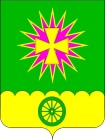 АДМИНИСТРАЦИЯ Нововеличковского сельского поселения Динского района ПОСТАНОВЛЕНИЕот 21.12.2020								                         № 290станица НововеличковскаяО наделении полномочиями администратора доходов бюджета Нововеличковского сельского поселения Динского района на 2021 годВ соответствии со статьей 160.1 Бюджетного кодекса Российской Федерации, решением Совета Нововеличковского сельского поселения Динского района от     21 декабря 2020 года № 98-26/4 «О бюджете Нововеличковского сельского поселения на 2021 год» п о с т а н о в л я ю: 1. Возложить функции администратора доходов бюджета поселения на администрацию Нововеличковского сельского поселения (приложение).2. Администратор доходов бюджета:1) осуществляет начисление, учет и контроль за правильностью исчисления, полнотой и своевременностью осуществления платежей в бюджет, пеней и штрафов по ним;2) осуществляет взыскание задолженности по платежам в бюджет, пеней и штрафов;3) принимает решение о возврате излишне уплаченных (взысканных) платежей в бюджет, пеней и штрафов, а также процентов за несвоевременное осуществление такого возврата и процентов, начисленных на излишне взысканные суммы, и представляет получение в орган Федерального казначейства для осуществления возврата в порядке, установленном Министерством финансов Российской Федерации;4) осуществляет иные бюджетные полномочия, установленные Бюджетным Кодексом и принимаемыми в соответствии с ним нормативными актами (муниципальными правовыми актами) регулирующими бюджетные правоотношения.3. Контроль за выполнением настоящего постановления оставляю за собой.4. Настоящее постановление вступает в силу после его подписания и распространяется на правоотношения с 01 января 2021 года.Глава Нововеличковскогосельского поселения                                                                                    Г.М. Кова                                                                                                                                                    ПРИЛОЖЕНИЕ                                                                                                                                                    УТВЕРЖДЕН                                                                                                                                                    постановлением администрации                                                                                                                                                      Нововеличковского сельского                                                                                                                                                     поселения Динского района                                                                                                                                                     от 21.12.2020 № 290ПЕРЕЧЕНЬдоходов бюджета местного бюджета, по которым отдел финансов и муниципальных закупок Нововеличковского сельского поселения осуществляет полномочия администратора доходов,главного администратора доходов местного бюджетаНачальник отдела финансов имуниципальных закупок		                  Н.Н.	ВуйминаКод бюджетной классификации Российской ФедерацииКод бюджетной классификации Российской ФедерацииНаименование главного администратора доходов и источников финансирования дефицита бюджета поселенияНормативный акт, являющийся основанием для администрированияГлавного администратора доходов и источников финансирования дефицита бюджета поселенияДоходов источников финансирования дефицита бюджета поселенияНаименование главного администратора доходов и источников финансирования дефицита бюджета поселенияНормативный акт, являющийся основанием для администрирования12349921 11 05035 10 0000 120Доходы от сдачи в аренду имущества, находящегося в оперативном управлении органов управления сельских поселений и созданных ими учреждений (за исключением имущества муниципальных бюджетных и автономных учреждений)Ст. 160.1 Бюджетного кодекса Российской Федерации, решение Совета Нововеличковского сельского поселения Динского района от 21.12.2020 № 98-6/4Код бюджетной классификации Российской ФедерацииКод бюджетной классификации Российской ФедерацииНаименование главного администратор! доходов и источников финансирования дефицита бюджета поселенияНормативный акт, являющийся основанием для администрированияГлавного администратора доходов и источников финансирования дефицита бюджета поселенияДоходов источников финансирования дефицита бюджета поселенияНаименование главного администратор! доходов и источников финансирования дефицита бюджета поселенияНормативный акт, являющийся основанием для администрирования12349921 11 07015 10 0000 120Доходы от перечисления части прибыли, остающейся после уплаты налогов и иных обязательных платежей муниципальных унитарных предприятий, созданных сельскими поселениямиСт. 160.1 Бюджетного кодекса Российской Федерации, решение Совета Нововеличковского сельского поселения Динского района от  21.12.2020 № 98-6/49921 11 09045 10 0000 120Прочие  поступления от использования имущества, находящегося в собственности поселений (за исключением имущества муниципальных бюджетных и автономных учреждений, а также имущества муниципальных унитарных предприятий, в том числе казенных)Ст. 160.1 Бюджетного кодекса Российской Федерации, решение Совета Нововеличковского сельского поселения Динского района от  21.12.2020 № 98-6/49921 13 01540 10 0000 130Плата за оказание услуг по присоединению объектов дорожного сервиса к автомобильным дорогам общего пользования местного значения, зачисляемая в бюджеты сельских поселенийСт. 160.1 Бюджетного кодекса Российской Федерации, решение Совета Нововеличковского сельского поселения Динского района от 21.12.2020 № 98-6/4Код бюджетной классификации Российской ФедерацииКод бюджетной классификации Российской ФедерацииКод бюджетной классификации Российской ФедерацииКод бюджетной классификации Российской ФедерацииКод бюджетной классификации Российской ФедерацииКод бюджетной классификации Российской ФедерацииКод бюджетной классификации Российской ФедерацииКод бюджетной классификации Российской ФедерацииНаименование главного администратор доходов и источников финансирования дефицита бюджета поселенияНаименование главного администратор доходов и источников финансирования дефицита бюджета поселенияНаименование главного администратор доходов и источников финансирования дефицита бюджета поселенияНормативный акт, являющийся основанием для администрированияНормативный акт, являющийся основанием для администрированияНормативный акт, являющийся основанием для администрированияНормативный акт, являющийся основанием для администрированияНормативный акт, являющийся основанием для администрированияНормативный акт, являющийся основанием для администрированияГлавного администратора доходов и источников финансирования дефицита бюджета поселенияГлавного администратора доходов и источников финансирования дефицита бюджета поселенияГлавного администратора доходов и источников финансирования дефицита бюджета поселенияДоходов источников финансирования дефицита бюджета поселенияДоходов источников финансирования дефицита бюджета поселенияДоходов источников финансирования дефицита бюджета поселенияДоходов источников финансирования дефицита бюджета поселенияДоходов источников финансирования дефицита бюджета поселенияНаименование главного администратор доходов и источников финансирования дефицита бюджета поселенияНаименование главного администратор доходов и источников финансирования дефицита бюджета поселенияНаименование главного администратор доходов и источников финансирования дефицита бюджета поселенияНормативный акт, являющийся основанием для администрированияНормативный акт, являющийся основанием для администрированияНормативный акт, являющийся основанием для администрированияНормативный акт, являющийся основанием для администрированияНормативный акт, являющийся основанием для администрированияНормативный акт, являющийся основанием для администрирования111222223334444449929929921 13 02065 10 0000 1301 13 02065 10 0000 1301 13 02065 10 0000 1301 13 02065 10 0000 1301 13 02065 10 0000 130Доходы, поступающие в порядке возмещения расходов , понесенных в связи с эксплуатацией имущества сельских поселенийДоходы, поступающие в порядке возмещения расходов , понесенных в связи с эксплуатацией имущества сельских поселенийДоходы, поступающие в порядке возмещения расходов , понесенных в связи с эксплуатацией имущества сельских поселенийСт. 160.1 Бюджетного кодекса Российской Федерации, решение Совета Нововеличковского сельского поселения Динского района от 21.12.2020 № 98-6/4Ст. 160.1 Бюджетного кодекса Российской Федерации, решение Совета Нововеличковского сельского поселения Динского района от 21.12.2020 № 98-6/4Ст. 160.1 Бюджетного кодекса Российской Федерации, решение Совета Нововеличковского сельского поселения Динского района от 21.12.2020 № 98-6/4Ст. 160.1 Бюджетного кодекса Российской Федерации, решение Совета Нововеличковского сельского поселения Динского района от 21.12.2020 № 98-6/4Ст. 160.1 Бюджетного кодекса Российской Федерации, решение Совета Нововеличковского сельского поселения Динского района от 21.12.2020 № 98-6/4Ст. 160.1 Бюджетного кодекса Российской Федерации, решение Совета Нововеличковского сельского поселения Динского района от 21.12.2020 № 98-6/49929929921 13 02995 10 0000 1301 13 02995 10 0000 1301 13 02995 10 0000 1301 13 02995 10 0000 1301 13 02995 10 0000 130Прочие доходы от компенсации затрат бюджетов сельских поселенийПрочие доходы от компенсации затрат бюджетов сельских поселенийПрочие доходы от компенсации затрат бюджетов сельских поселенийСт. 160.1 Бюджетного кодекса Российской Федерации, решение Совета Нововеличковского сельского поселения Динского района от 21.12.2020 № 98-6/4Ст. 160.1 Бюджетного кодекса Российской Федерации, решение Совета Нововеличковского сельского поселения Динского района от 21.12.2020 № 98-6/4Ст. 160.1 Бюджетного кодекса Российской Федерации, решение Совета Нововеличковского сельского поселения Динского района от 21.12.2020 № 98-6/4Ст. 160.1 Бюджетного кодекса Российской Федерации, решение Совета Нововеличковского сельского поселения Динского района от 21.12.2020 № 98-6/4Ст. 160.1 Бюджетного кодекса Российской Федерации, решение Совета Нововеличковского сельского поселения Динского района от 21.12.2020 № 98-6/4Ст. 160.1 Бюджетного кодекса Российской Федерации, решение Совета Нововеличковского сельского поселения Динского района от 21.12.2020 № 98-6/49929929921 14 02050 10 0000 4101 14 02050 10 0000 4101 14 02050 10 0000 4101 14 02050 10 0000 4101 14 02050 10 0000 410Доходы от реализации имущества, находящегося в собственности сельских поселений (за исключением движимого имущества муниципальных бюджетных и автономных учреждений, а также имущества муниципальных унитарных предприятий, в том числе казенных), в части реализации основных средств по указанному имуществуДоходы от реализации имущества, находящегося в собственности сельских поселений (за исключением движимого имущества муниципальных бюджетных и автономных учреждений, а также имущества муниципальных унитарных предприятий, в том числе казенных), в части реализации основных средств по указанному имуществуДоходы от реализации имущества, находящегося в собственности сельских поселений (за исключением движимого имущества муниципальных бюджетных и автономных учреждений, а также имущества муниципальных унитарных предприятий, в том числе казенных), в части реализации основных средств по указанному имуществуСт. 160.1 Бюджетного кодекса Российской Федерации, решение Совета Нововеличковского сельского поселения Динского района от 21.12.2020 № 98-6/4Ст. 160.1 Бюджетного кодекса Российской Федерации, решение Совета Нововеличковского сельского поселения Динского района от 21.12.2020 № 98-6/4Ст. 160.1 Бюджетного кодекса Российской Федерации, решение Совета Нововеличковского сельского поселения Динского района от 21.12.2020 № 98-6/4Ст. 160.1 Бюджетного кодекса Российской Федерации, решение Совета Нововеличковского сельского поселения Динского района от 21.12.2020 № 98-6/4Ст. 160.1 Бюджетного кодекса Российской Федерации, решение Совета Нововеличковского сельского поселения Динского района от 21.12.2020 № 98-6/4Ст. 160.1 Бюджетного кодекса Российской Федерации, решение Совета Нововеличковского сельского поселения Динского района от 21.12.2020 № 98-6/49929929921 14 02052 10 0000 4101 14 02052 10 0000 4101 14 02052 10 0000 4101 14 02052 10 0000 4101 14 02052 10 0000 410Доходы от реализации имущества, находящегося в оперативном управленииДоходы от реализации имущества, находящегося в оперативном управленииДоходы от реализации имущества, находящегося в оперативном управленииСт. 160.1 Бюджетного кодекса Российской Федерации, решение Совета Нововеличковского сельского поселения Динского района от 21.12.2020 № 98-6/4Ст. 160.1 Бюджетного кодекса Российской Федерации, решение Совета Нововеличковского сельского поселения Динского района от 21.12.2020 № 98-6/4Ст. 160.1 Бюджетного кодекса Российской Федерации, решение Совета Нововеличковского сельского поселения Динского района от 21.12.2020 № 98-6/4Ст. 160.1 Бюджетного кодекса Российской Федерации, решение Совета Нововеличковского сельского поселения Динского района от 21.12.2020 № 98-6/4Ст. 160.1 Бюджетного кодекса Российской Федерации, решение Совета Нововеличковского сельского поселения Динского района от 21.12.2020 № 98-6/4Ст. 160.1 Бюджетного кодекса Российской Федерации, решение Совета Нововеличковского сельского поселения Динского района от 21.12.2020 № 98-6/4Код бюджетной классификации Российской ФедерацииКод бюджетной классификации Российской ФедерацииКод бюджетной классификации Российской ФедерацииКод бюджетной классификации Российской ФедерацииКод бюджетной классификации Российской ФедерацииКод бюджетной классификации Российской ФедерацииКод бюджетной классификации Российской ФедерацииКод бюджетной классификации Российской ФедерацииКод бюджетной классификации Российской ФедерацииНаименование главного администратора доходов и источников финансирования v дефицита бюджета поселенияНаименование главного администратора доходов и источников финансирования v дефицита бюджета поселенияНаименование главного администратора доходов и источников финансирования v дефицита бюджета поселенияНаименование главного администратора доходов и источников финансирования v дефицита бюджета поселенияНормативный акт, являющийся основанием для администрированияНормативный акт, являющийся основанием для администрированияНормативный акт, являющийся основанием для администрированияНормативный акт, являющийся основанием для администрированияНормативный акт, являющийся основанием для администрированияГ лавного администратора доходов и источников финансирования дефицита бюджета поселенияГ лавного администратора доходов и источников финансирования дефицита бюджета поселенияГ лавного администратора доходов и источников финансирования дефицита бюджета поселенияДоходов источников финансирования дефицита бюджета поселенияДоходов источников финансирования дефицита бюджета поселенияДоходов источников финансирования дефицита бюджета поселенияДоходов источников финансирования дефицита бюджета поселенияДоходов источников финансирования дефицита бюджета поселенияДоходов источников финансирования дефицита бюджета поселенияНаименование главного администратора доходов и источников финансирования v дефицита бюджета поселенияНаименование главного администратора доходов и источников финансирования v дефицита бюджета поселенияНаименование главного администратора доходов и источников финансирования v дефицита бюджета поселенияНаименование главного администратора доходов и источников финансирования v дефицита бюджета поселенияНормативный акт, являющийся основанием для администрированияНормативный акт, являющийся основанием для администрированияНормативный акт, являющийся основанием для администрированияНормативный акт, являющийся основанием для администрированияНормативный акт, являющийся основанием для администрирования111222222333344444учреждений, находящихся в ведении органов управления сельских поселений (за исключением имущества муниципальных бюджетных и автономных учреждений), в части реализации основных средств по указанному имуществуучреждений, находящихся в ведении органов управления сельских поселений (за исключением имущества муниципальных бюджетных и автономных учреждений), в части реализации основных средств по указанному имуществуучреждений, находящихся в ведении органов управления сельских поселений (за исключением имущества муниципальных бюджетных и автономных учреждений), в части реализации основных средств по указанному имуществуучреждений, находящихся в ведении органов управления сельских поселений (за исключением имущества муниципальных бюджетных и автономных учреждений), в части реализации основных средств по указанному имуществу9929929921 14 02052 10 0000 4401 14 02052 10 0000 4401 14 02052 10 0000 4401 14 02052 10 0000 4401 14 02052 10 0000 4401 14 02052 10 0000 440Доходы от реализации имущества, находящегося в оперативном управлении учреждений, находящихся в ведении органов управления сельских поселений (за исключением имущества муниципальных бюджетных и автономных учреждений), в части реализацииДоходы от реализации имущества, находящегося в оперативном управлении учреждений, находящихся в ведении органов управления сельских поселений (за исключением имущества муниципальных бюджетных и автономных учреждений), в части реализацииДоходы от реализации имущества, находящегося в оперативном управлении учреждений, находящихся в ведении органов управления сельских поселений (за исключением имущества муниципальных бюджетных и автономных учреждений), в части реализацииДоходы от реализации имущества, находящегося в оперативном управлении учреждений, находящихся в ведении органов управления сельских поселений (за исключением имущества муниципальных бюджетных и автономных учреждений), в части реализацииСт. 160.1 Бюджетного кодекса Российской Федерации, решение Совета Нововеличковского сельского поселения Динского района от 21.12.2020 № 98-6/4Ст. 160.1 Бюджетного кодекса Российской Федерации, решение Совета Нововеличковского сельского поселения Динского района от 21.12.2020 № 98-6/4Ст. 160.1 Бюджетного кодекса Российской Федерации, решение Совета Нововеличковского сельского поселения Динского района от 21.12.2020 № 98-6/4Ст. 160.1 Бюджетного кодекса Российской Федерации, решение Совета Нововеличковского сельского поселения Динского района от 21.12.2020 № 98-6/4Ст. 160.1 Бюджетного кодекса Российской Федерации, решение Совета Нововеличковского сельского поселения Динского района от 21.12.2020 № 98-6/49929929921 14 02053 10 0000 4101 14 02053 10 0000 4101 14 02053 10 0000 4101 14 02053 10 0000 4101 14 02053 10 0000 4101 14 02053 10 0000 410Доходы от реализации иного имущества, находящегося в собственности сельских поселений (за исключением имущества муниципальных бюджетных и автономных учреждений, а также имущества муниципальных унитарных предприятий, в том числе казенных), в части реализации основных средств по указанному имуществуДоходы от реализации иного имущества, находящегося в собственности сельских поселений (за исключением имущества муниципальных бюджетных и автономных учреждений, а также имущества муниципальных унитарных предприятий, в том числе казенных), в части реализации основных средств по указанному имуществуДоходы от реализации иного имущества, находящегося в собственности сельских поселений (за исключением имущества муниципальных бюджетных и автономных учреждений, а также имущества муниципальных унитарных предприятий, в том числе казенных), в части реализации основных средств по указанному имуществуДоходы от реализации иного имущества, находящегося в собственности сельских поселений (за исключением имущества муниципальных бюджетных и автономных учреждений, а также имущества муниципальных унитарных предприятий, в том числе казенных), в части реализации основных средств по указанному имуществуСт. 160.1 Бюджетного кодекса Российской Федерации, решение Совета Нововеличковского сельского поселения Динского района от 21.12.2020 № 98-6/4Ст. 160.1 Бюджетного кодекса Российской Федерации, решение Совета Нововеличковского сельского поселения Динского района от 21.12.2020 № 98-6/4Ст. 160.1 Бюджетного кодекса Российской Федерации, решение Совета Нововеличковского сельского поселения Динского района от 21.12.2020 № 98-6/4Ст. 160.1 Бюджетного кодекса Российской Федерации, решение Совета Нововеличковского сельского поселения Динского района от 21.12.2020 № 98-6/4Ст. 160.1 Бюджетного кодекса Российской Федерации, решение Совета Нововеличковского сельского поселения Динского района от 21.12.2020 № 98-6/4Код бюджетной классификации Российской Федерации i.Код бюджетной классификации Российской Федерации i.Код бюджетной классификации Российской Федерации i.Код бюджетной классификации Российской Федерации i.Код бюджетной классификации Российской Федерации i.Код бюджетной классификации Российской Федерации i.Код бюджетной классификации Российской Федерации i.Код бюджетной классификации Российской Федерации i.Код бюджетной классификации Российской Федерации i.Код бюджетной классификации Российской Федерации i.Наименование главного администратор доходов и источников финансирования дефицита бюджета поселенияНаименование главного администратор доходов и источников финансирования дефицита бюджета поселенияНаименование главного администратор доходов и источников финансирования дефицита бюджета поселенияНормативный акт, являющийся основанием для администрированияНормативный акт, являющийся основанием для администрированияНормативный акт, являющийся основанием для администрированияГлавного администратора доходов и источников финансирования дефицита бюджета поселенияГлавного администратора доходов и источников финансирования дефицита бюджета поселенияГлавного администратора доходов и источников финансирования дефицита бюджета поселенияДоходов источников финансирования дефицита бюджета поселенияДоходов источников финансирования дефицита бюджета поселенияДоходов источников финансирования дефицита бюджета поселенияДоходов источников финансирования дефицита бюджета поселенияДоходов источников финансирования дефицита бюджета поселенияДоходов источников финансирования дефицита бюджета поселенияДоходов источников финансирования дефицита бюджета поселенияНаименование главного администратор доходов и источников финансирования дефицита бюджета поселенияНаименование главного администратор доходов и источников финансирования дефицита бюджета поселенияНаименование главного администратор доходов и источников финансирования дефицита бюджета поселенияНормативный акт, являющийся основанием для администрированияНормативный акт, являющийся основанием для администрированияНормативный акт, являющийся основанием для администрирования1112222222333444материальных запасов по указанному имуществуматериальных запасов по указанному имуществуматериальных запасов по указанному имуществу9929929921 14 02053 10 0000 4401 14 02053 10 0000 4401 14 02053 10 0000 4401 14 02053 10 0000 4401 14 02053 10 0000 4401 14 02053 10 0000 4401 14 02053 10 0000 440Доходы от реализации иного имущества, находящегося в собственности сельских поселений (за исключением имущества муниципальных бюджетных и автономных учреждений, а также имущества муниципальных унитарных предприятий, в том числе казенных), в части реализации материальных запасов по указанному имуществуДоходы от реализации иного имущества, находящегося в собственности сельских поселений (за исключением имущества муниципальных бюджетных и автономных учреждений, а также имущества муниципальных унитарных предприятий, в том числе казенных), в части реализации материальных запасов по указанному имуществуДоходы от реализации иного имущества, находящегося в собственности сельских поселений (за исключением имущества муниципальных бюджетных и автономных учреждений, а также имущества муниципальных унитарных предприятий, в том числе казенных), в части реализации материальных запасов по указанному имуществуСт. 160.1 Бюджетного кодекса Российской Федерации, решение Совета Нововеличковского сельского поселения Динского района от 21.12.2020 № 98-6/4Ст. 160.1 Бюджетного кодекса Российской Федерации, решение Совета Нововеличковского сельского поселения Динского района от 21.12.2020 № 98-6/4Ст. 160.1 Бюджетного кодекса Российской Федерации, решение Совета Нововеличковского сельского поселения Динского района от 21.12.2020 № 98-6/49929929921 16 07010 10 0000 1401 16 07010 10 0000 1401 16 07010 10 0000 1401 16 07010 10 0000 1401 16 07010 10 0000 1401 16 07010 10 0000 1401 16 07010 10 0000 140Штрафы, неустойки, пени, уплаченные в случае просрочки исполнения поставщиком (подрядчиком, исполнителем) обязательств, предусмотренных муниципальным контрактом, заключенным муниципальным органом, казенным учреждением сельского поселенияШтрафы, неустойки, пени, уплаченные в случае просрочки исполнения поставщиком (подрядчиком, исполнителем) обязательств, предусмотренных муниципальным контрактом, заключенным муниципальным органом, казенным учреждением сельского поселенияШтрафы, неустойки, пени, уплаченные в случае просрочки исполнения поставщиком (подрядчиком, исполнителем) обязательств, предусмотренных муниципальным контрактом, заключенным муниципальным органом, казенным учреждением сельского поселенияСт. 160.1 Бюджетного кодекса Российской Федерации, решение Совета Нововеличковского сельского поселения Динского района от 21.12.2020 № 98-6/4Ст. 160.1 Бюджетного кодекса Российской Федерации, решение Совета Нововеличковского сельского поселения Динского района от 21.12.2020 № 98-6/4Ст. 160.1 Бюджетного кодекса Российской Федерации, решение Совета Нововеличковского сельского поселения Динского района от 21.12.2020 № 98-6/4Код бюджетной кл ФеГлавного администратора доходов и источников финансирования дефицита бюджета поселенияКод бюджетной кл ФеГлавного администратора доходов и источников финансирования дефицита бюджета поселенияКод бюджетной кл ФеГлавного администратора доходов и источников финансирования дефицита бюджета поселенияКод бюджетной кл ФеГлавного администратора доходов и источников финансирования дефицита бюджета поселенияКод бюджетной кл ФеГлавного администратора доходов и источников финансирования дефицита бюджета поселенияассификации Российской дерацииДоходов источников финансирования дефицита бюджета поселенияассификации Российской дерацииДоходов источников финансирования дефицита бюджета поселенияассификации Российской дерацииДоходов источников финансирования дефицита бюджета поселенияассификации Российской дерацииДоходов источников финансирования дефицита бюджета поселенияассификации Российской дерацииДоходов источников финансирования дефицита бюджета поселенияНаименование главного администратора доходов и источников финансирования дефицита бюджета поселенияНаименование главного администратора доходов и источников финансирования дефицита бюджета поселенияНаименование главного администратора доходов и источников финансирования дефицита бюджета поселенияНаименование главного администратора доходов и источников финансирования дефицита бюджета поселенияНормативный акт, являющийся основанием для администрированияНормативный акт, являющийся основанием для администрированияНормативный акт, являющийся основанием для администрированияНормативный акт, являющийся основанием для администрированияНормативный акт, являющийся основанием для администрирования11111222223333444449929929929929921 16 07090 10 0000 1401 16 07090 10 0000 1401 16 07090 10 0000 1401 16 07090 10 0000 1401 16 07090 10 0000 140Иные штрафы, неустойки, пени, уплаченные в соответствии с законом или договором в случае неисполнения или ненадлежащего исполнения обязательств перед муниципальным органом, (муниципальным казенным учреждением) сельского поселенияИные штрафы, неустойки, пени, уплаченные в соответствии с законом или договором в случае неисполнения или ненадлежащего исполнения обязательств перед муниципальным органом, (муниципальным казенным учреждением) сельского поселенияИные штрафы, неустойки, пени, уплаченные в соответствии с законом или договором в случае неисполнения или ненадлежащего исполнения обязательств перед муниципальным органом, (муниципальным казенным учреждением) сельского поселенияИные штрафы, неустойки, пени, уплаченные в соответствии с законом или договором в случае неисполнения или ненадлежащего исполнения обязательств перед муниципальным органом, (муниципальным казенным учреждением) сельского поселенияСт. 160.1 Бюджетного кодекса Российской Федерации, решение Совета Нововеличковского сельского поселения Динского района от 21.12.2020 № 98-6/4Ст. 160.1 Бюджетного кодекса Российской Федерации, решение Совета Нововеличковского сельского поселения Динского района от 21.12.2020 № 98-6/4Ст. 160.1 Бюджетного кодекса Российской Федерации, решение Совета Нововеличковского сельского поселения Динского района от 21.12.2020 № 98-6/4Ст. 160.1 Бюджетного кодекса Российской Федерации, решение Совета Нововеличковского сельского поселения Динского района от 21.12.2020 № 98-6/4Ст. 160.1 Бюджетного кодекса Российской Федерации, решение Совета Нововеличковского сельского поселения Динского района от 21.12.2020 № 98-6/49929929929929921 16 10061 10 0000 1401 16 10061 10 0000 1401 16 10061 10 0000 1401 16 10061 10 0000 1401 16 10061 10 0000 140Платежи в целях возмещения убытков, причиненных уклонением от заключения с муниципальным органом сельского поселения (муниципальным казенным учреждением) муниципального контракта, а также иные денежные средства, подлежащие зачислению в бюджет сельского поселения за нарушение законодательства Российской Федерации о контрактной системе в сфере закупок товаров, работ, услуг для обеспечения государственных и муниципальных нужд (за исключением муниципального контракта, финансируемого за счет средств муниципального дорожного фонда)Платежи в целях возмещения убытков, причиненных уклонением от заключения с муниципальным органом сельского поселения (муниципальным казенным учреждением) муниципального контракта, а также иные денежные средства, подлежащие зачислению в бюджет сельского поселения за нарушение законодательства Российской Федерации о контрактной системе в сфере закупок товаров, работ, услуг для обеспечения государственных и муниципальных нужд (за исключением муниципального контракта, финансируемого за счет средств муниципального дорожного фонда)Платежи в целях возмещения убытков, причиненных уклонением от заключения с муниципальным органом сельского поселения (муниципальным казенным учреждением) муниципального контракта, а также иные денежные средства, подлежащие зачислению в бюджет сельского поселения за нарушение законодательства Российской Федерации о контрактной системе в сфере закупок товаров, работ, услуг для обеспечения государственных и муниципальных нужд (за исключением муниципального контракта, финансируемого за счет средств муниципального дорожного фонда)Платежи в целях возмещения убытков, причиненных уклонением от заключения с муниципальным органом сельского поселения (муниципальным казенным учреждением) муниципального контракта, а также иные денежные средства, подлежащие зачислению в бюджет сельского поселения за нарушение законодательства Российской Федерации о контрактной системе в сфере закупок товаров, работ, услуг для обеспечения государственных и муниципальных нужд (за исключением муниципального контракта, финансируемого за счет средств муниципального дорожного фонда)Ст. 160.1 Бюджетного кодекса Российской Федерации, решение Совета Нововеличковского сельского поселения Динского района от 21.12.2020 № 98-6/4Ст. 160.1 Бюджетного кодекса Российской Федерации, решение Совета Нововеличковского сельского поселения Динского района от 21.12.2020 № 98-6/4Ст. 160.1 Бюджетного кодекса Российской Федерации, решение Совета Нововеличковского сельского поселения Динского района от 21.12.2020 № 98-6/4Ст. 160.1 Бюджетного кодекса Российской Федерации, решение Совета Нововеличковского сельского поселения Динского района от 21.12.2020 № 98-6/4Ст. 160.1 Бюджетного кодекса Российской Федерации, решение Совета Нововеличковского сельского поселения Динского района от 21.12.2020 № 98-6/49929929929929921 16 10062 10 0000 1401 16 10062 10 0000 1401 16 10062 10 0000 1401 16 10062 10 0000 1401 16 10062 10 0000 140Платежи в целях возмещения убытков, причиненных уклонением от заключения с муниципальным органом сельского поселения (муниципальным казенным учреждением) муниципального контракта, финансируемого за счет средств муниципального дорожного фонда, а также иные денежные средства, подлежащие зачислению в бюджет сельского поселения за нарушение законодательства Российской Федерации о контрактной системе в сфере закупок товаров, работ, услуг для обеспечения государственных и муниципальных нуждПлатежи в целях возмещения убытков, причиненных уклонением от заключения с муниципальным органом сельского поселения (муниципальным казенным учреждением) муниципального контракта, финансируемого за счет средств муниципального дорожного фонда, а также иные денежные средства, подлежащие зачислению в бюджет сельского поселения за нарушение законодательства Российской Федерации о контрактной системе в сфере закупок товаров, работ, услуг для обеспечения государственных и муниципальных нуждПлатежи в целях возмещения убытков, причиненных уклонением от заключения с муниципальным органом сельского поселения (муниципальным казенным учреждением) муниципального контракта, финансируемого за счет средств муниципального дорожного фонда, а также иные денежные средства, подлежащие зачислению в бюджет сельского поселения за нарушение законодательства Российской Федерации о контрактной системе в сфере закупок товаров, работ, услуг для обеспечения государственных и муниципальных нуждПлатежи в целях возмещения убытков, причиненных уклонением от заключения с муниципальным органом сельского поселения (муниципальным казенным учреждением) муниципального контракта, финансируемого за счет средств муниципального дорожного фонда, а также иные денежные средства, подлежащие зачислению в бюджет сельского поселения за нарушение законодательства Российской Федерации о контрактной системе в сфере закупок товаров, работ, услуг для обеспечения государственных и муниципальных нуждСт. 160.1 Бюджетного кодекса Российской Федерации, решение Совета Нововеличковского сельского поселения Динского района от 21.12.2020 № 98-6/4Ст. 160.1 Бюджетного кодекса Российской Федерации, решение Совета Нововеличковского сельского поселения Динского района от 21.12.2020 № 98-6/4Ст. 160.1 Бюджетного кодекса Российской Федерации, решение Совета Нововеличковского сельского поселения Динского района от 21.12.2020 № 98-6/4Ст. 160.1 Бюджетного кодекса Российской Федерации, решение Совета Нововеличковского сельского поселения Динского района от 21.12.2020 № 98-6/4Ст. 160.1 Бюджетного кодекса Российской Федерации, решение Совета Нововеличковского сельского поселения Динского района от 21.12.2020 № 98-6/49929929929929921 16 10081 10 0000 1401 16 10081 10 0000 1401 16 10081 10 0000 1401 16 10081 10 0000 1401 16 10081 10 0000 140Платежи в целях возмещения ущерба при расторжении муниципального контракта, заключенного с муниципальным органом сельского поселения (муниципальным казенным учреждением), в связи с односторонним отказом исполнителя (подрядчика) от его исполнения (за исключением муниципального контракта, финансируемого за счет средств муниципального дорожного фонда)Платежи в целях возмещения ущерба при расторжении муниципального контракта, заключенного с муниципальным органом сельского поселения (муниципальным казенным учреждением), в связи с односторонним отказом исполнителя (подрядчика) от его исполнения (за исключением муниципального контракта, финансируемого за счет средств муниципального дорожного фонда)Платежи в целях возмещения ущерба при расторжении муниципального контракта, заключенного с муниципальным органом сельского поселения (муниципальным казенным учреждением), в связи с односторонним отказом исполнителя (подрядчика) от его исполнения (за исключением муниципального контракта, финансируемого за счет средств муниципального дорожного фонда)Платежи в целях возмещения ущерба при расторжении муниципального контракта, заключенного с муниципальным органом сельского поселения (муниципальным казенным учреждением), в связи с односторонним отказом исполнителя (подрядчика) от его исполнения (за исключением муниципального контракта, финансируемого за счет средств муниципального дорожного фонда)Ст. 160.1 Бюджетного кодекса Российской Федерации, решение Совета Нововеличковского сельского поселения Динского района от 21.12.2020 № 98-6/4Ст. 160.1 Бюджетного кодекса Российской Федерации, решение Совета Нововеличковского сельского поселения Динского района от 21.12.2020 № 98-6/4Ст. 160.1 Бюджетного кодекса Российской Федерации, решение Совета Нововеличковского сельского поселения Динского района от 21.12.2020 № 98-6/4Ст. 160.1 Бюджетного кодекса Российской Федерации, решение Совета Нововеличковского сельского поселения Динского района от 21.12.2020 № 98-6/4Ст. 160.1 Бюджетного кодекса Российской Федерации, решение Совета Нововеличковского сельского поселения Динского района от 21.12.2020 № 98-6/49929929929929921 16 10082 10 0000 1401 16 10082 10 0000 1401 16 10082 10 0000 1401 16 10082 10 0000 1401 16 10082 10 0000 140Платежи в целях возмещения ущерба при расторжении муниципального контракта, финансируемого за счет средств муниципального дорожного фонда сельского поселения, в связи с односторонним отказом исполнителя (подрядчика) от его исполненияПлатежи в целях возмещения ущерба при расторжении муниципального контракта, финансируемого за счет средств муниципального дорожного фонда сельского поселения, в связи с односторонним отказом исполнителя (подрядчика) от его исполненияПлатежи в целях возмещения ущерба при расторжении муниципального контракта, финансируемого за счет средств муниципального дорожного фонда сельского поселения, в связи с односторонним отказом исполнителя (подрядчика) от его исполненияПлатежи в целях возмещения ущерба при расторжении муниципального контракта, финансируемого за счет средств муниципального дорожного фонда сельского поселения, в связи с односторонним отказом исполнителя (подрядчика) от его исполненияСт. 160.1 Бюджетного кодекса Российской Федерации, решение Совета Нововеличковского сельского поселения Динского района от 21.12.2020 № 98-6/4Ст. 160.1 Бюджетного кодекса Российской Федерации, решение Совета Нововеличковского сельского поселения Динского района от 21.12.2020 № 98-6/4Ст. 160.1 Бюджетного кодекса Российской Федерации, решение Совета Нововеличковского сельского поселения Динского района от 21.12.2020 № 98-6/4Ст. 160.1 Бюджетного кодекса Российской Федерации, решение Совета Нововеличковского сельского поселения Динского района от 21.12.2020 № 98-6/4Ст. 160.1 Бюджетного кодекса Российской Федерации, решение Совета Нововеличковского сельского поселения Динского района от 21.12.2020 № 98-6/49929929929929921 16 37040 10 0000 1401 16 37040 10 0000 1401 16 37040 10 0000 1401 16 37040 10 0000 1401 16 37040 10 0000 140Поступления сумм в возмещение вреда, причиняемого автомобильным дорогам местного значения транспортными средствами, осуществляющими перевозки тяжеловесных и (или) крупногабаритных грузов, зачисляемые в бюджеты сельских поселенийПоступления сумм в возмещение вреда, причиняемого автомобильным дорогам местного значения транспортными средствами, осуществляющими перевозки тяжеловесных и (или) крупногабаритных грузов, зачисляемые в бюджеты сельских поселенийПоступления сумм в возмещение вреда, причиняемого автомобильным дорогам местного значения транспортными средствами, осуществляющими перевозки тяжеловесных и (или) крупногабаритных грузов, зачисляемые в бюджеты сельских поселенийПоступления сумм в возмещение вреда, причиняемого автомобильным дорогам местного значения транспортными средствами, осуществляющими перевозки тяжеловесных и (или) крупногабаритных грузов, зачисляемые в бюджеты сельских поселенийСт. 160.1 Бюджетного кодекса Российской Федерации, решение Совета Нововеличковского сельского поселения Динского района от 21.12.2020 № 98-6/4Ст. 160.1 Бюджетного кодекса Российской Федерации, решение Совета Нововеличковского сельского поселения Динского района от 21.12.2020 № 98-6/4Ст. 160.1 Бюджетного кодекса Российской Федерации, решение Совета Нововеличковского сельского поселения Динского района от 21.12.2020 № 98-6/4Ст. 160.1 Бюджетного кодекса Российской Федерации, решение Совета Нововеличковского сельского поселения Динского района от 21.12.2020 № 98-6/4Ст. 160.1 Бюджетного кодекса Российской Федерации, решение Совета Нововеличковского сельского поселения Динского района от 21.12.2020 № 98-6/49929929929929921 17 01050 10 0000 1801 17 01050 10 0000 1801 17 01050 10 0000 1801 17 01050 10 0000 1801 17 01050 10 0000 180Невыясненные поступления, зачисляемые в бюджеты сельских поселенийНевыясненные поступления, зачисляемые в бюджеты сельских поселенийНевыясненные поступления, зачисляемые в бюджеты сельских поселенийНевыясненные поступления, зачисляемые в бюджеты сельских поселенийСт. 160.1 Бюджетного кодекса Российской Федерации, решение Совета Нововеличковского сельского поселения Динского района от 21.12.2020 № 98-6/4Ст. 160.1 Бюджетного кодекса Российской Федерации, решение Совета Нововеличковского сельского поселения Динского района от 21.12.2020 № 98-6/4Ст. 160.1 Бюджетного кодекса Российской Федерации, решение Совета Нововеличковского сельского поселения Динского района от 21.12.2020 № 98-6/4Ст. 160.1 Бюджетного кодекса Российской Федерации, решение Совета Нововеличковского сельского поселения Динского района от 21.12.2020 № 98-6/4Ст. 160.1 Бюджетного кодекса Российской Федерации, решение Совета Нововеличковского сельского поселения Динского района от 21.12.2020 № 98-6/49929929929929921 17 05050 10 0000 1801 17 05050 10 0000 1801 17 05050 10 0000 1801 17 05050 10 0000 1801 17 05050 10 0000 180Прочие неналоговые доходы бюджетов сельских поселенийПрочие неналоговые доходы бюджетов сельских поселенийПрочие неналоговые доходы бюджетов сельских поселенийПрочие неналоговые доходы бюджетов сельских поселенийСт. 160.1 Бюджетного кодекса Российской Федерации, решение Совета Нововеличковского сельского поселения Динского района от 21.12.2020 № 98-6/4Ст. 160.1 Бюджетного кодекса Российской Федерации, решение Совета Нововеличковского сельского поселения Динского района от 21.12.2020 № 98-6/4Ст. 160.1 Бюджетного кодекса Российской Федерации, решение Совета Нововеличковского сельского поселения Динского района от 21.12.2020 № 98-6/4Ст. 160.1 Бюджетного кодекса Российской Федерации, решение Совета Нововеличковского сельского поселения Динского района от 21.12.2020 № 98-6/4Ст. 160.1 Бюджетного кодекса Российской Федерации, решение Совета Нововеличковского сельского поселения Динского района от 21.12.2020 № 98-6/4Код бюджетной классификации Российской; ФедерацииКод бюджетной классификации Российской; ФедерацииКод бюджетной классификации Российской; ФедерацииКод бюджетной классификации Российской; ФедерацииКод бюджетной классификации Российской; ФедерацииКод бюджетной классификации Российской; ФедерацииКод бюджетной классификации Российской; ФедерацииНаименование главного администратор^ доходов и источников финансирования дефицита бюджета поселенияНаименование главного администратор^ доходов и источников финансирования дефицита бюджета поселенияНаименование главного администратор^ доходов и источников финансирования дефицита бюджета поселенияНаименование главного администратор^ доходов и источников финансирования дефицита бюджета поселенияНаименование главного администратор^ доходов и источников финансирования дефицита бюджета поселенияНаименование главного администратор^ доходов и источников финансирования дефицита бюджета поселенияНормативный акт, являющийся основанием для администрированияНормативный акт, являющийся основанием для администрированияНормативный акт, являющийся основанием для администрированияНормативный акт, являющийся основанием для администрированияНормативный акт, являющийся основанием для администрированияНормативный акт, являющийся основанием для администрированияГ лавного администратора доходов и источников финансирования дефицита бюджета поселенияГ лавного администратора доходов и источников финансирования дефицита бюджета поселенияГ лавного администратора доходов и источников финансирования дефицита бюджета поселенияДоходов источников финансирования дефицита бюджета поселенияДоходов источников финансирования дефицита бюджета поселенияДоходов источников финансирования дефицита бюджета поселенияДоходов источников финансирования дефицита бюджета поселенияНаименование главного администратор^ доходов и источников финансирования дефицита бюджета поселенияНаименование главного администратор^ доходов и источников финансирования дефицита бюджета поселенияНаименование главного администратор^ доходов и источников финансирования дефицита бюджета поселенияНаименование главного администратор^ доходов и источников финансирования дефицита бюджета поселенияНаименование главного администратор^ доходов и источников финансирования дефицита бюджета поселенияНаименование главного администратор^ доходов и источников финансирования дефицита бюджета поселенияНормативный акт, являющийся основанием для администрированияНормативный акт, являющийся основанием для администрированияНормативный акт, являющийся основанием для администрированияНормативный акт, являющийся основанием для администрированияНормативный акт, являющийся основанием для администрированияНормативный акт, являющийся основанием для администрирования11122223333334444449929929922 02 15001 10 0000 1502 02 15001 10 0000 1502 02 15001 10 0000 1502 02 15001 10 0000 150Дотации бюджетам сельских поселений на выравнивание бюджетной обеспеченностиДотации бюджетам сельских поселений на выравнивание бюджетной обеспеченностиДотации бюджетам сельских поселений на выравнивание бюджетной обеспеченностиДотации бюджетам сельских поселений на выравнивание бюджетной обеспеченностиДотации бюджетам сельских поселений на выравнивание бюджетной обеспеченностиДотации бюджетам сельских поселений на выравнивание бюджетной обеспеченностиСт. 160.1 Бюджетного кодекса Российской Федерации, решение Совета Нововеличковского сельского поселения Динского района от 21.12.2020 № 98-6/4Ст. 160.1 Бюджетного кодекса Российской Федерации, решение Совета Нововеличковского сельского поселения Динского района от 21.12.2020 № 98-6/4Ст. 160.1 Бюджетного кодекса Российской Федерации, решение Совета Нововеличковского сельского поселения Динского района от 21.12.2020 № 98-6/4Ст. 160.1 Бюджетного кодекса Российской Федерации, решение Совета Нововеличковского сельского поселения Динского района от 21.12.2020 № 98-6/4Ст. 160.1 Бюджетного кодекса Российской Федерации, решение Совета Нововеличковского сельского поселения Динского района от 21.12.2020 № 98-6/4Ст. 160.1 Бюджетного кодекса Российской Федерации, решение Совета Нововеличковского сельского поселения Динского района от 21.12.2020 № 98-6/49929929922 02 15002 10 0000 1502 02 15002 10 0000 1502 02 15002 10 0000 1502 02 15002 10 0000 150Дотации бюджетам сельских поселений на поддержку мер по обеспечению сбалансированности бюджетовДотации бюджетам сельских поселений на поддержку мер по обеспечению сбалансированности бюджетовДотации бюджетам сельских поселений на поддержку мер по обеспечению сбалансированности бюджетовДотации бюджетам сельских поселений на поддержку мер по обеспечению сбалансированности бюджетовДотации бюджетам сельских поселений на поддержку мер по обеспечению сбалансированности бюджетовДотации бюджетам сельских поселений на поддержку мер по обеспечению сбалансированности бюджетовСт. 160.1 Бюджетного кодекса Российской Федерации, решение Совета Нововеличковского сельского поселения Динского района от 21.12.2020 № 98-6/4Ст. 160.1 Бюджетного кодекса Российской Федерации, решение Совета Нововеличковского сельского поселения Динского района от 21.12.2020 № 98-6/4Ст. 160.1 Бюджетного кодекса Российской Федерации, решение Совета Нововеличковского сельского поселения Динского района от 21.12.2020 № 98-6/4Ст. 160.1 Бюджетного кодекса Российской Федерации, решение Совета Нововеличковского сельского поселения Динского района от 21.12.2020 № 98-6/4Ст. 160.1 Бюджетного кодекса Российской Федерации, решение Совета Нововеличковского сельского поселения Динского района от 21.12.2020 № 98-6/4Ст. 160.1 Бюджетного кодекса Российской Федерации, решение Совета Нововеличковского сельского поселения Динского района от 21.12.2020 № 98-6/49929929922 02 15009 10 0000 1502 02 15009 10 0000 1502 02 15009 10 0000 1502 02 15009 10 0000 150Дотации бюджетам сельских поселений на частичную компенсацию дополнительных расходов на повышение оплаты труда работников бюджетной сферы и иные целиДотации бюджетам сельских поселений на частичную компенсацию дополнительных расходов на повышение оплаты труда работников бюджетной сферы и иные целиДотации бюджетам сельских поселений на частичную компенсацию дополнительных расходов на повышение оплаты труда работников бюджетной сферы и иные целиДотации бюджетам сельских поселений на частичную компенсацию дополнительных расходов на повышение оплаты труда работников бюджетной сферы и иные целиДотации бюджетам сельских поселений на частичную компенсацию дополнительных расходов на повышение оплаты труда работников бюджетной сферы и иные целиДотации бюджетам сельских поселений на частичную компенсацию дополнительных расходов на повышение оплаты труда работников бюджетной сферы и иные целиСт. 160.1 Бюджетного кодекса Российской Федерации, решение Совета Нововеличковского сельского поселения Динского района от 21.12.2020 № 98-6/4Ст. 160.1 Бюджетного кодекса Российской Федерации, решение Совета Нововеличковского сельского поселения Динского района от 21.12.2020 № 98-6/4Ст. 160.1 Бюджетного кодекса Российской Федерации, решение Совета Нововеличковского сельского поселения Динского района от 21.12.2020 № 98-6/4Ст. 160.1 Бюджетного кодекса Российской Федерации, решение Совета Нововеличковского сельского поселения Динского района от 21.12.2020 № 98-6/4Ст. 160.1 Бюджетного кодекса Российской Федерации, решение Совета Нововеличковского сельского поселения Динского района от 21.12.2020 № 98-6/4Ст. 160.1 Бюджетного кодекса Российской Федерации, решение Совета Нововеличковского сельского поселения Динского района от 21.12.2020 № 98-6/49929929922 02 16001 10 0000 1502 02 16001 10 0000 1502 02 16001 10 0000 1502 02 16001 10 0000 150Дотации бюджетам сельских поселений на выравнивание бюджетной обеспеченности из бюджетов муниципальных районов*Дотации бюджетам сельских поселений на выравнивание бюджетной обеспеченности из бюджетов муниципальных районов*Дотации бюджетам сельских поселений на выравнивание бюджетной обеспеченности из бюджетов муниципальных районов*Дотации бюджетам сельских поселений на выравнивание бюджетной обеспеченности из бюджетов муниципальных районов*Дотации бюджетам сельских поселений на выравнивание бюджетной обеспеченности из бюджетов муниципальных районов*Дотации бюджетам сельских поселений на выравнивание бюджетной обеспеченности из бюджетов муниципальных районов*Ст. 160.1 Бюджетного кодекса Российской Федерации, решение Совета Нововеличковского сельского поселения Динского района от 21.12.2020 № 98-6/4Ст. 160.1 Бюджетного кодекса Российской Федерации, решение Совета Нововеличковского сельского поселения Динского района от 21.12.2020 № 98-6/4Ст. 160.1 Бюджетного кодекса Российской Федерации, решение Совета Нововеличковского сельского поселения Динского района от 21.12.2020 № 98-6/4Ст. 160.1 Бюджетного кодекса Российской Федерации, решение Совета Нововеличковского сельского поселения Динского района от 21.12.2020 № 98-6/4Ст. 160.1 Бюджетного кодекса Российской Федерации, решение Совета Нововеличковского сельского поселения Динского района от 21.12.2020 № 98-6/4Ст. 160.1 Бюджетного кодекса Российской Федерации, решение Совета Нововеличковского сельского поселения Динского района от 21.12.2020 № 98-6/49929929922 02 19999 10 0000 1502 02 19999 10 0000 1502 02 19999 10 0000 1502 02 19999 10 0000 150Прочие дотации бюджетам сельских поселенийПрочие дотации бюджетам сельских поселенийПрочие дотации бюджетам сельских поселенийПрочие дотации бюджетам сельских поселенийПрочие дотации бюджетам сельских поселенийПрочие дотации бюджетам сельских поселенийСт. 160.1 Бюджетного кодекса Российской Федерации, решение Совета Нововеличковского сельского поселения Динского района от 21.12.2020 № 98-6/4Ст. 160.1 Бюджетного кодекса Российской Федерации, решение Совета Нововеличковского сельского поселения Динского района от 21.12.2020 № 98-6/4Ст. 160.1 Бюджетного кодекса Российской Федерации, решение Совета Нововеличковского сельского поселения Динского района от 21.12.2020 № 98-6/4Ст. 160.1 Бюджетного кодекса Российской Федерации, решение Совета Нововеличковского сельского поселения Динского района от 21.12.2020 № 98-6/4Ст. 160.1 Бюджетного кодекса Российской Федерации, решение Совета Нововеличковского сельского поселения Динского района от 21.12.2020 № 98-6/4Ст. 160.1 Бюджетного кодекса Российской Федерации, решение Совета Нововеличковского сельского поселения Динского района от 21.12.2020 № 98-6/49929929922 02 20041 10 0000 1502 02 20041 10 0000 1502 02 20041 10 0000 1502 02 20041 10 0000 150Субсидии бюджетам сельских поселений на строительство, модернизацию, ремонт и содержание автомобильных дорог общего пользования, в том числе дорог в поселениях (за исключением автомобильных дорог федерального значения)Субсидии бюджетам сельских поселений на строительство, модернизацию, ремонт и содержание автомобильных дорог общего пользования, в том числе дорог в поселениях (за исключением автомобильных дорог федерального значения)Субсидии бюджетам сельских поселений на строительство, модернизацию, ремонт и содержание автомобильных дорог общего пользования, в том числе дорог в поселениях (за исключением автомобильных дорог федерального значения)Субсидии бюджетам сельских поселений на строительство, модернизацию, ремонт и содержание автомобильных дорог общего пользования, в том числе дорог в поселениях (за исключением автомобильных дорог федерального значения)Субсидии бюджетам сельских поселений на строительство, модернизацию, ремонт и содержание автомобильных дорог общего пользования, в том числе дорог в поселениях (за исключением автомобильных дорог федерального значения)Субсидии бюджетам сельских поселений на строительство, модернизацию, ремонт и содержание автомобильных дорог общего пользования, в том числе дорог в поселениях (за исключением автомобильных дорог федерального значения)Ст. 160.1 Бюджетного кодекса Российской Федерации, решение Совета Нововеличковского сельского поселения Динского района от 21.12.2020 № 98-6/4Ст. 160.1 Бюджетного кодекса Российской Федерации, решение Совета Нововеличковского сельского поселения Динского района от 21.12.2020 № 98-6/4Ст. 160.1 Бюджетного кодекса Российской Федерации, решение Совета Нововеличковского сельского поселения Динского района от 21.12.2020 № 98-6/4Ст. 160.1 Бюджетного кодекса Российской Федерации, решение Совета Нововеличковского сельского поселения Динского района от 21.12.2020 № 98-6/4Ст. 160.1 Бюджетного кодекса Российской Федерации, решение Совета Нововеличковского сельского поселения Динского района от 21.12.2020 № 98-6/4Ст. 160.1 Бюджетного кодекса Российской Федерации, решение Совета Нововеличковского сельского поселения Динского района от 21.12.2020 № 98-6/49929929922 02 20077 10 0000 1502 02 20077 10 0000 1502 02 20077 10 0000 1502 02 20077 10 0000 150Субсидии бюджетам сельских поселений на софинансирование капитальных вложений в объекты муниципальной собственностиСубсидии бюджетам сельских поселений на софинансирование капитальных вложений в объекты муниципальной собственностиСубсидии бюджетам сельских поселений на софинансирование капитальных вложений в объекты муниципальной собственностиСубсидии бюджетам сельских поселений на софинансирование капитальных вложений в объекты муниципальной собственностиСубсидии бюджетам сельских поселений на софинансирование капитальных вложений в объекты муниципальной собственностиСубсидии бюджетам сельских поселений на софинансирование капитальных вложений в объекты муниципальной собственностиСт. 160.1 Бюджетного кодекса Российской Федерации, решение Совета Нововеличковского сельского поселения Динского района от 21.12.2020 № 98-6/4Ст. 160.1 Бюджетного кодекса Российской Федерации, решение Совета Нововеличковского сельского поселения Динского района от 21.12.2020 № 98-6/4Ст. 160.1 Бюджетного кодекса Российской Федерации, решение Совета Нововеличковского сельского поселения Динского района от 21.12.2020 № 98-6/4Ст. 160.1 Бюджетного кодекса Российской Федерации, решение Совета Нововеличковского сельского поселения Динского района от 21.12.2020 № 98-6/4Ст. 160.1 Бюджетного кодекса Российской Федерации, решение Совета Нововеличковского сельского поселения Динского района от 21.12.2020 № 98-6/4Ст. 160.1 Бюджетного кодекса Российской Федерации, решение Совета Нововеличковского сельского поселения Динского района от 21.12.2020 № 98-6/49929929922 02 20216 10 0000 1502 02 20216 10 0000 1502 02 20216 10 0000 1502 02 20216 10 0000 150Субсидии бюджетам сельских поселений на осуществление дорожной деятельности в отношении автомобильных дорог общего пользования, а также капитального ремонта и ремонта дворовых территорий многоквартирных домов населенных пунктов*Субсидии бюджетам сельских поселений на осуществление дорожной деятельности в отношении автомобильных дорог общего пользования, а также капитального ремонта и ремонта дворовых территорий многоквартирных домов населенных пунктов*Субсидии бюджетам сельских поселений на осуществление дорожной деятельности в отношении автомобильных дорог общего пользования, а также капитального ремонта и ремонта дворовых территорий многоквартирных домов населенных пунктов*Субсидии бюджетам сельских поселений на осуществление дорожной деятельности в отношении автомобильных дорог общего пользования, а также капитального ремонта и ремонта дворовых территорий многоквартирных домов населенных пунктов*Субсидии бюджетам сельских поселений на осуществление дорожной деятельности в отношении автомобильных дорог общего пользования, а также капитального ремонта и ремонта дворовых территорий многоквартирных домов населенных пунктов*Субсидии бюджетам сельских поселений на осуществление дорожной деятельности в отношении автомобильных дорог общего пользования, а также капитального ремонта и ремонта дворовых территорий многоквартирных домов населенных пунктов*Ст. 160.1 Бюджетного кодекса Российской Федерации, решение Совета Нововеличковского сельского поселения Динского района от 21.12.2020 № 98-6/4Ст. 160.1 Бюджетного кодекса Российской Федерации, решение Совета Нововеличковского сельского поселения Динского района от 21.12.2020 № 98-6/4Ст. 160.1 Бюджетного кодекса Российской Федерации, решение Совета Нововеличковского сельского поселения Динского района от 21.12.2020 № 98-6/4Ст. 160.1 Бюджетного кодекса Российской Федерации, решение Совета Нововеличковского сельского поселения Динского района от 21.12.2020 № 98-6/4Ст. 160.1 Бюджетного кодекса Российской Федерации, решение Совета Нововеличковского сельского поселения Динского района от 21.12.2020 № 98-6/4Ст. 160.1 Бюджетного кодекса Российской Федерации, решение Совета Нововеличковского сельского поселения Динского района от 21.12.2020 № 98-6/49929929922 02 25299 10 0000 1502 02 25299 10 0000 1502 02 25299 10 0000 1502 02 25299 10 0000 150Субсидии бюджетам сельских поселений на обустройство и восстановление воинских захоронений, находящихся в государственной собственностиСубсидии бюджетам сельских поселений на обустройство и восстановление воинских захоронений, находящихся в государственной собственностиСубсидии бюджетам сельских поселений на обустройство и восстановление воинских захоронений, находящихся в государственной собственностиСубсидии бюджетам сельских поселений на обустройство и восстановление воинских захоронений, находящихся в государственной собственностиСубсидии бюджетам сельских поселений на обустройство и восстановление воинских захоронений, находящихся в государственной собственностиСубсидии бюджетам сельских поселений на обустройство и восстановление воинских захоронений, находящихся в государственной собственностиСт. 160.1 Бюджетного кодекса Российской Федерации, решение Совета Нововеличковского сельского поселения Динского района от 21.12.2020 № 98-6/4Ст. 160.1 Бюджетного кодекса Российской Федерации, решение Совета Нововеличковского сельского поселения Динского района от 21.12.2020 № 98-6/4Ст. 160.1 Бюджетного кодекса Российской Федерации, решение Совета Нововеличковского сельского поселения Динского района от 21.12.2020 № 98-6/4Ст. 160.1 Бюджетного кодекса Российской Федерации, решение Совета Нововеличковского сельского поселения Динского района от 21.12.2020 № 98-6/4Ст. 160.1 Бюджетного кодекса Российской Федерации, решение Совета Нововеличковского сельского поселения Динского района от 21.12.2020 № 98-6/4Ст. 160.1 Бюджетного кодекса Российской Федерации, решение Совета Нововеличковского сельского поселения Динского района от 21.12.2020 № 98-6/49929929922 02 25467 10 0000 1502 02 25467 10 0000 1502 02 25467 10 0000 1502 02 25467 10 0000 150Субсидии бюджетам сельских поселений на обеспечение развития и укрепления материально-технической базы домов культуры в населенных пунктах с числом жителей до 50 тысяч человек*Субсидии бюджетам сельских поселений на обеспечение развития и укрепления материально-технической базы домов культуры в населенных пунктах с числом жителей до 50 тысяч человек*Субсидии бюджетам сельских поселений на обеспечение развития и укрепления материально-технической базы домов культуры в населенных пунктах с числом жителей до 50 тысяч человек*Субсидии бюджетам сельских поселений на обеспечение развития и укрепления материально-технической базы домов культуры в населенных пунктах с числом жителей до 50 тысяч человек*Субсидии бюджетам сельских поселений на обеспечение развития и укрепления материально-технической базы домов культуры в населенных пунктах с числом жителей до 50 тысяч человек*Субсидии бюджетам сельских поселений на обеспечение развития и укрепления материально-технической базы домов культуры в населенных пунктах с числом жителей до 50 тысяч человек*Ст. 160.1 Бюджетного кодекса Российской Федерации, решение Совета Нововеличковского сельского поселения Динского района от 21.12.2020 № 98-6/4Ст. 160.1 Бюджетного кодекса Российской Федерации, решение Совета Нововеличковского сельского поселения Динского района от 21.12.2020 № 98-6/4Ст. 160.1 Бюджетного кодекса Российской Федерации, решение Совета Нововеличковского сельского поселения Динского района от 21.12.2020 № 98-6/4Ст. 160.1 Бюджетного кодекса Российской Федерации, решение Совета Нововеличковского сельского поселения Динского района от 21.12.2020 № 98-6/4Ст. 160.1 Бюджетного кодекса Российской Федерации, решение Совета Нововеличковского сельского поселения Динского района от 21.12.2020 № 98-6/4Ст. 160.1 Бюджетного кодекса Российской Федерации, решение Совета Нововеличковского сельского поселения Динского района от 21.12.2020 № 98-6/49929929922 02 25519 10 0000 1502 02 25519 10 0000 1502 02 25519 10 0000 1502 02 25519 10 0000 150Субсидия бюджетам сельских поселений на поддержку отрасли культураСубсидия бюджетам сельских поселений на поддержку отрасли культураСубсидия бюджетам сельских поселений на поддержку отрасли культураСубсидия бюджетам сельских поселений на поддержку отрасли культураСубсидия бюджетам сельских поселений на поддержку отрасли культураСубсидия бюджетам сельских поселений на поддержку отрасли культураСт. 160.1 Бюджетного кодекса Российской Федерации, решение Совета Нововеличковского сельского поселения Динского района от 21.12.2020 № 98-6/4Ст. 160.1 Бюджетного кодекса Российской Федерации, решение Совета Нововеличковского сельского поселения Динского района от 21.12.2020 № 98-6/4Ст. 160.1 Бюджетного кодекса Российской Федерации, решение Совета Нововеличковского сельского поселения Динского района от 21.12.2020 № 98-6/4Ст. 160.1 Бюджетного кодекса Российской Федерации, решение Совета Нововеличковского сельского поселения Динского района от 21.12.2020 № 98-6/4Ст. 160.1 Бюджетного кодекса Российской Федерации, решение Совета Нововеличковского сельского поселения Динского района от 21.12.2020 № 98-6/4Ст. 160.1 Бюджетного кодекса Российской Федерации, решение Совета Нововеличковского сельского поселения Динского района от 21.12.2020 № 98-6/49929929922 02 25555 10 0000 1502 02 25555 10 0000 1502 02 25555 10 0000 1502 02 25555 10 0000 150Субсидии бюджетам сельских поселений на реализацию программ формирования современной городской среды*Субсидии бюджетам сельских поселений на реализацию программ формирования современной городской среды*Субсидии бюджетам сельских поселений на реализацию программ формирования современной городской среды*Субсидии бюджетам сельских поселений на реализацию программ формирования современной городской среды*Субсидии бюджетам сельских поселений на реализацию программ формирования современной городской среды*Субсидии бюджетам сельских поселений на реализацию программ формирования современной городской среды*Ст. 160.1 Бюджетного кодекса Российской Федерации, решение Совета Нововеличковского сельского поселения Динского района от 21.12.2020 № 98-6/4Ст. 160.1 Бюджетного кодекса Российской Федерации, решение Совета Нововеличковского сельского поселения Динского района от 21.12.2020 № 98-6/4Ст. 160.1 Бюджетного кодекса Российской Федерации, решение Совета Нововеличковского сельского поселения Динского района от 21.12.2020 № 98-6/4Ст. 160.1 Бюджетного кодекса Российской Федерации, решение Совета Нововеличковского сельского поселения Динского района от 21.12.2020 № 98-6/4Ст. 160.1 Бюджетного кодекса Российской Федерации, решение Совета Нововеличковского сельского поселения Динского района от 21.12.2020 № 98-6/4Ст. 160.1 Бюджетного кодекса Российской Федерации, решение Совета Нововеличковского сельского поселения Динского района от 21.12.2020 № 98-6/4Код бюджетной классификации Российской Федерации ьКод бюджетной классификации Российской Федерации ьКод бюджетной классификации Российской Федерации ьКод бюджетной классификации Российской Федерации ьКод бюджетной классификации Российской Федерации ьКод бюджетной классификации Российской Федерации ьКод бюджетной классификации Российской Федерации ьКод бюджетной классификации Российской Федерации ьКод бюджетной классификации Российской Федерации ьКод бюджетной классификации Российской Федерации ьНаименование главного администратора» доходов и источников финансирования дефицита бюджета поселенияНаименование главного администратора» доходов и источников финансирования дефицита бюджета поселенияНаименование главного администратора» доходов и источников финансирования дефицита бюджета поселенияНаименование главного администратора» доходов и источников финансирования дефицита бюджета поселенияНормативный акт, являющийся основанием для администрирования ,Нормативный акт, являющийся основанием для администрирования ,Нормативный акт, являющийся основанием для администрирования ,Нормативный акт, являющийся основанием для администрирования ,Нормативный акт, являющийся основанием для администрирования ,Нормативный акт, являющийся основанием для администрирования ,Г лавиого администратора доходов и источников финансирования дефицита бюджета поселенияГ лавиого администратора доходов и источников финансирования дефицита бюджета поселенияГ лавиого администратора доходов и источников финансирования дефицита бюджета поселенияГ лавиого администратора доходов и источников финансирования дефицита бюджета поселенияГ лавиого администратора доходов и источников финансирования дефицита бюджета поселенияДоходов источников финансирования дефицита бюджета поселенияДоходов источников финансирования дефицита бюджета поселенияДоходов источников финансирования дефицита бюджета поселенияДоходов источников финансирования дефицита бюджета поселенияДоходов источников финансирования дефицита бюджета поселенияНаименование главного администратора» доходов и источников финансирования дефицита бюджета поселенияНаименование главного администратора» доходов и источников финансирования дефицита бюджета поселенияНаименование главного администратора» доходов и источников финансирования дефицита бюджета поселенияНаименование главного администратора» доходов и источников финансирования дефицита бюджета поселенияНормативный акт, являющийся основанием для администрирования ,Нормативный акт, являющийся основанием для администрирования ,Нормативный акт, являющийся основанием для администрирования ,Нормативный акт, являющийся основанием для администрирования ,Нормативный акт, являющийся основанием для администрирования ,Нормативный акт, являющийся основанием для администрирования ,111112222233334444449929929929929922 02 25567 10 0000 1502 02 25567 10 0000 1502 02 25567 10 0000 1502 02 25567 10 0000 1502 02 25567 10 0000 150Субсидии бюджетам сельских поселений на реализацию мероприятий по устойчивому развитию сельских территорий*Субсидии бюджетам сельских поселений на реализацию мероприятий по устойчивому развитию сельских территорий*Субсидии бюджетам сельских поселений на реализацию мероприятий по устойчивому развитию сельских территорий*Субсидии бюджетам сельских поселений на реализацию мероприятий по устойчивому развитию сельских территорий*Ст. 160.1 Бюджетного кодекса Российской Федерации, решение Совета Нововеличковского сельского поселения Динского района от 21.12.2020 № 98-6/4Ст. 160.1 Бюджетного кодекса Российской Федерации, решение Совета Нововеличковского сельского поселения Динского района от 21.12.2020 № 98-6/4Ст. 160.1 Бюджетного кодекса Российской Федерации, решение Совета Нововеличковского сельского поселения Динского района от 21.12.2020 № 98-6/4Ст. 160.1 Бюджетного кодекса Российской Федерации, решение Совета Нововеличковского сельского поселения Динского района от 21.12.2020 № 98-6/4Ст. 160.1 Бюджетного кодекса Российской Федерации, решение Совета Нововеличковского сельского поселения Динского района от 21.12.2020 № 98-6/4Ст. 160.1 Бюджетного кодекса Российской Федерации, решение Совета Нововеличковского сельского поселения Динского района от 21.12.2020 № 98-6/49929929922 02 29999 10 0000 1502 02 29999 10 0000 1502 02 29999 10 0000 1502 02 29999 10 0000 150Прочие субсидии бюджетам сельских поселенийПрочие субсидии бюджетам сельских поселенийПрочие субсидии бюджетам сельских поселенийПрочие субсидии бюджетам сельских поселенийПрочие субсидии бюджетам сельских поселенийПрочие субсидии бюджетам сельских поселенийСт. 160.1 Бюджетного кодекса Российской Федерации, решение Совета Нововеличковского сельского поселения Динского района от 21.12.2020 № 98-6/4Ст. 160.1 Бюджетного кодекса Российской Федерации, решение Совета Нововеличковского сельского поселения Динского района от 21.12.2020 № 98-6/4Ст. 160.1 Бюджетного кодекса Российской Федерации, решение Совета Нововеличковского сельского поселения Динского района от 21.12.2020 № 98-6/4Ст. 160.1 Бюджетного кодекса Российской Федерации, решение Совета Нововеличковского сельского поселения Динского района от 21.12.2020 № 98-6/4Ст. 160.1 Бюджетного кодекса Российской Федерации, решение Совета Нововеличковского сельского поселения Динского района от 21.12.2020 № 98-6/4Ст. 160.1 Бюджетного кодекса Российской Федерации, решение Совета Нововеличковского сельского поселения Динского района от 21.12.2020 № 98-6/49929929929929922 02 30024 10 0000 1502 02 30024 10 0000 1502 02 30024 10 0000 1502 02 30024 10 0000 1502 02 30024 10 0000 150Субвенции бюджетам сельских поселений на выполнение передаваемых полномочий субъектов Российской ФедерацииСубвенции бюджетам сельских поселений на выполнение передаваемых полномочий субъектов Российской ФедерацииСубвенции бюджетам сельских поселений на выполнение передаваемых полномочий субъектов Российской ФедерацииСубвенции бюджетам сельских поселений на выполнение передаваемых полномочий субъектов Российской ФедерацииСт. 160.1 Бюджетного кодекса Российской Федерации, решение Совета Нововеличковского сельского поселения Динского района от 21.12.2020 № 98-6/4Ст. 160.1 Бюджетного кодекса Российской Федерации, решение Совета Нововеличковского сельского поселения Динского района от 21.12.2020 № 98-6/4Ст. 160.1 Бюджетного кодекса Российской Федерации, решение Совета Нововеличковского сельского поселения Динского района от 21.12.2020 № 98-6/4Ст. 160.1 Бюджетного кодекса Российской Федерации, решение Совета Нововеличковского сельского поселения Динского района от 21.12.2020 № 98-6/4Ст. 160.1 Бюджетного кодекса Российской Федерации, решение Совета Нововеличковского сельского поселения Динского района от 21.12.2020 № 98-6/4Ст. 160.1 Бюджетного кодекса Российской Федерации, решение Совета Нововеличковского сельского поселения Динского района от 21.12.2020 № 98-6/49929929929929922 02 35118 10 0000 1502 02 35118 10 0000 1502 02 35118 10 0000 1502 02 35118 10 0000 1502 02 35118 10 0000 150Субвенции бюджетам сельских поселений на осуществление первичного воинского учета на территориях, где отсутствуют военные комиссариатыСубвенции бюджетам сельских поселений на осуществление первичного воинского учета на территориях, где отсутствуют военные комиссариатыСубвенции бюджетам сельских поселений на осуществление первичного воинского учета на территориях, где отсутствуют военные комиссариатыСубвенции бюджетам сельских поселений на осуществление первичного воинского учета на территориях, где отсутствуют военные комиссариатыСт. 160.1 Бюджетного кодекса Российской Федерации, решение Совета Нововеличковского сельского поселения Динского района от 21.12.2020 № 98-6/4Ст. 160.1 Бюджетного кодекса Российской Федерации, решение Совета Нововеличковского сельского поселения Динского района от 21.12.2020 № 98-6/4Ст. 160.1 Бюджетного кодекса Российской Федерации, решение Совета Нововеличковского сельского поселения Динского района от 21.12.2020 № 98-6/4Ст. 160.1 Бюджетного кодекса Российской Федерации, решение Совета Нововеличковского сельского поселения Динского района от 21.12.2020 № 98-6/4Ст. 160.1 Бюджетного кодекса Российской Федерации, решение Совета Нововеличковского сельского поселения Динского района от 21.12.2020 № 98-6/4Ст. 160.1 Бюджетного кодекса Российской Федерации, решение Совета Нововеличковского сельского поселения Динского района от 21.12.2020 № 98-6/49929929929929922 02 45144 10 0000 1502 02 45144 10 0000 1502 02 45144 10 0000 1502 02 45144 10 0000 1502 02 45144 10 0000 150Межбюджетные трансферты, передаваемые бюджетам сельских поселений на комплектование книжных фондов библиотек муниципальных образованийМежбюджетные трансферты, передаваемые бюджетам сельских поселений на комплектование книжных фондов библиотек муниципальных образованийМежбюджетные трансферты, передаваемые бюджетам сельских поселений на комплектование книжных фондов библиотек муниципальных образованийМежбюджетные трансферты, передаваемые бюджетам сельских поселений на комплектование книжных фондов библиотек муниципальных образованийСт. 160.1 Бюджетного кодекса Российской Федерации, решение Совета Нововеличковского сельского поселения Динского района от 21.12.2020 № 98-6/4Ст. 160.1 Бюджетного кодекса Российской Федерации, решение Совета Нововеличковского сельского поселения Динского района от 21.12.2020 № 98-6/4Ст. 160.1 Бюджетного кодекса Российской Федерации, решение Совета Нововеличковского сельского поселения Динского района от 21.12.2020 № 98-6/4Ст. 160.1 Бюджетного кодекса Российской Федерации, решение Совета Нововеличковского сельского поселения Динского района от 21.12.2020 № 98-6/4Ст. 160.1 Бюджетного кодекса Российской Федерации, решение Совета Нововеличковского сельского поселения Динского района от 21.12.2020 № 98-6/4Ст. 160.1 Бюджетного кодекса Российской Федерации, решение Совета Нововеличковского сельского поселения Динского района от 21.12.2020 № 98-6/4Код бюджетной классификации Российской ФедерацииКод бюджетной классификации Российской ФедерацииКод бюджетной классификации Российской ФедерацииКод бюджетной классификации Российской ФедерацииКод бюджетной классификации Российской ФедерацииКод бюджетной классификации Российской ФедерацииКод бюджетной классификации Российской ФедерацииКод бюджетной классификации Российской ФедерацииКод бюджетной классификации Российской ФедерацииКод бюджетной классификации Российской ФедерацииНаименование главного администратор доходов и источников финансирования дефицита бюджета поселенияНаименование главного администратор доходов и источников финансирования дефицита бюджета поселенияНаименование главного администратор доходов и источников финансирования дефицита бюджета поселенияНаименование главного администратор доходов и источников финансирования дефицита бюджета поселенияНормативный акт, являющийся основанием для администрированияНормативный акт, являющийся основанием для администрированияНормативный акт, являющийся основанием для администрированияНормативный акт, являющийся основанием для администрированияГ лавного администратора доходов и источников финансирования дефицита бюджета поселенияГ лавного администратора доходов и источников финансирования дефицита бюджета поселенияГ лавного администратора доходов и источников финансирования дефицита бюджета поселенияГ лавного администратора доходов и источников финансирования дефицита бюджета поселенияГ лавного администратора доходов и источников финансирования дефицита бюджета поселенияДоходов источников финансирования дефицита бюджета поселенияДоходов источников финансирования дефицита бюджета поселенияДоходов источников финансирования дефицита бюджета поселенияДоходов источников финансирования дефицита бюджета поселенияДоходов источников финансирования дефицита бюджета поселенияНаименование главного администратор доходов и источников финансирования дефицита бюджета поселенияНаименование главного администратор доходов и источников финансирования дефицита бюджета поселенияНаименование главного администратор доходов и источников финансирования дефицита бюджета поселенияНаименование главного администратор доходов и источников финансирования дефицита бюджета поселенияНормативный акт, являющийся основанием для администрированияНормативный акт, являющийся основанием для администрированияНормативный акт, являющийся основанием для администрированияНормативный акт, являющийся основанием для администрирования1111122222333344449929929929929922 02 45146 10 0000 1502 02 45146 10 0000 1502 02 45146 10 0000 1502 02 45146 10 0000 1502 02 45146 10 0000 150Иные межбюджетные трансферты на подключение общедоступных библиотек Российской Федерации к сети «Интернет» и развитие системы библиотечного дела с учетом задачи расширения информационных технологий и оцифровкиИные межбюджетные трансферты на подключение общедоступных библиотек Российской Федерации к сети «Интернет» и развитие системы библиотечного дела с учетом задачи расширения информационных технологий и оцифровкиИные межбюджетные трансферты на подключение общедоступных библиотек Российской Федерации к сети «Интернет» и развитие системы библиотечного дела с учетом задачи расширения информационных технологий и оцифровкиИные межбюджетные трансферты на подключение общедоступных библиотек Российской Федерации к сети «Интернет» и развитие системы библиотечного дела с учетом задачи расширения информационных технологий и оцифровкиСт. 160.1 Бюджетного кодекса Российской Федерации, решение Совета Нововеличковского сельского поселения Динского района от 21.12.2020 № 98-6/4Ст. 160.1 Бюджетного кодекса Российской Федерации, решение Совета Нововеличковского сельского поселения Динского района от 21.12.2020 № 98-6/4Ст. 160.1 Бюджетного кодекса Российской Федерации, решение Совета Нововеличковского сельского поселения Динского района от 21.12.2020 № 98-6/4Ст. 160.1 Бюджетного кодекса Российской Федерации, решение Совета Нововеличковского сельского поселения Динского района от 21.12.2020 № 98-6/49929929929929922 02 45147 10 0000 1502 02 45147 10 0000 1502 02 45147 10 0000 1502 02 45147 10 0000 1502 02 45147 10 0000 150Межбюджетные трансферты, передаваемые бюджетам сельских поселений государственную поддержку муниципальных учреждений культуры, находящихся на территориях сельских поселенийМежбюджетные трансферты, передаваемые бюджетам сельских поселений государственную поддержку муниципальных учреждений культуры, находящихся на территориях сельских поселенийМежбюджетные трансферты, передаваемые бюджетам сельских поселений государственную поддержку муниципальных учреждений культуры, находящихся на территориях сельских поселенийМежбюджетные трансферты, передаваемые бюджетам сельских поселений государственную поддержку муниципальных учреждений культуры, находящихся на территориях сельских поселенийСт. 160.1 Бюджетного кодекса Российской Федерации, решение Совета Нововеличковского сельского поселения Динского района от 21.12.2020 № 98-6/4Ст. 160.1 Бюджетного кодекса Российской Федерации, решение Совета Нововеличковского сельского поселения Динского района от 21.12.2020 № 98-6/4Ст. 160.1 Бюджетного кодекса Российской Федерации, решение Совета Нововеличковского сельского поселения Динского района от 21.12.2020 № 98-6/4Ст. 160.1 Бюджетного кодекса Российской Федерации, решение Совета Нововеличковского сельского поселения Динского района от 21.12.2020 № 98-6/49929929929929922 02 45148 10 0000 1502 02 45148 10 0000 1502 02 45148 10 0000 1502 02 45148 10 0000 1502 02 45148 10 0000 150Межбюджетные трансферты, передаваемые бюджетам сельских поселений государственную поддержку лучших работников муниципальных учреждений культуры, находящихся на территориях сельских поселенийМежбюджетные трансферты, передаваемые бюджетам сельских поселений государственную поддержку лучших работников муниципальных учреждений культуры, находящихся на территориях сельских поселенийМежбюджетные трансферты, передаваемые бюджетам сельских поселений государственную поддержку лучших работников муниципальных учреждений культуры, находящихся на территориях сельских поселенийМежбюджетные трансферты, передаваемые бюджетам сельских поселений государственную поддержку лучших работников муниципальных учреждений культуры, находящихся на территориях сельских поселенийСт. 160.1 Бюджетного кодекса Российской Федерации, решение Совета Нововеличковского сельского поселения Динского района от 21.12.2020 № 98-6/4Ст. 160.1 Бюджетного кодекса Российской Федерации, решение Совета Нововеличковского сельского поселения Динского района от 21.12.2020 № 98-6/4Ст. 160.1 Бюджетного кодекса Российской Федерации, решение Совета Нововеличковского сельского поселения Динского района от 21.12.2020 № 98-6/4Ст. 160.1 Бюджетного кодекса Российской Федерации, решение Совета Нововеличковского сельского поселения Динского района от 21.12.2020 № 98-6/49929929929929922 02 49999 10 0000 1502 02 49999 10 0000 1502 02 49999 10 0000 1502 02 49999 10 0000 1502 02 49999 10 0000 150Прочие межбюджетные трансферты, передаваемые бюджетам сельских поселенийПрочие межбюджетные трансферты, передаваемые бюджетам сельских поселенийПрочие межбюджетные трансферты, передаваемые бюджетам сельских поселенийПрочие межбюджетные трансферты, передаваемые бюджетам сельских поселенийСт. 160.1 Бюджетного кодекса Российской Федерации, решение Совета Нововеличковского сельского поселения Динского района от 21.12.2020 № 98-6/4Ст. 160.1 Бюджетного кодекса Российской Федерации, решение Совета Нововеличковского сельского поселения Динского района от 21.12.2020 № 98-6/4Ст. 160.1 Бюджетного кодекса Российской Федерации, решение Совета Нововеличковского сельского поселения Динского района от 21.12.2020 № 98-6/4Ст. 160.1 Бюджетного кодекса Российской Федерации, решение Совета Нововеличковского сельского поселения Динского района от 21.12.2020 № 98-6/4Код бюджетной классификации Российской ФедерацииКод бюджетной классификации Российской ФедерацииКод бюджетной классификации Российской ФедерацииКод бюджетной классификации Российской ФедерацииКод бюджетной классификации Российской ФедерацииКод бюджетной классификации Российской ФедерацииКод бюджетной классификации Российской ФедерацииКод бюджетной классификации Российской ФедерацииКод бюджетной классификации Российской ФедерацииКод бюджетной классификации Российской ФедерацииНаименование главного администратор доходов и источников финансирования дефицита бюджета поселенияНаименование главного администратор доходов и источников финансирования дефицита бюджета поселенияНаименование главного администратор доходов и источников финансирования дефицита бюджета поселенияНаименование главного администратор доходов и источников финансирования дефицита бюджета поселенияНормативный акт, являющийся основанием для администрированияНормативный акт, являющийся основанием для администрированияНормативный акт, являющийся основанием для администрированияНормативный акт, являющийся основанием для администрированияНормативный акт, являющийся основанием для администрированияГлавного администратора доходов и источников финансирования дефицита бюджета поселенияГлавного администратора доходов и источников финансирования дефицита бюджета поселенияГлавного администратора доходов и источников финансирования дефицита бюджета поселенияДоходов источников финансирования дефицита бюджета поселенияДоходов источников финансирования дефицита бюджета поселенияДоходов источников финансирования дефицита бюджета поселенияДоходов источников финансирования дефицита бюджета поселенияДоходов источников финансирования дефицита бюджета поселенияДоходов источников финансирования дефицита бюджета поселенияДоходов источников финансирования дефицита бюджета поселенияНаименование главного администратор доходов и источников финансирования дефицита бюджета поселенияНаименование главного администратор доходов и источников финансирования дефицита бюджета поселенияНаименование главного администратор доходов и источников финансирования дефицита бюджета поселенияНаименование главного администратор доходов и источников финансирования дефицита бюджета поселенияНормативный акт, являющийся основанием для администрированияНормативный акт, являющийся основанием для администрированияНормативный акт, являющийся основанием для администрированияНормативный акт, являющийся основанием для администрированияНормативный акт, являющийся основанием для администрирования11122222223333444449929929922 07 05000 10 0000 1502 07 05000 10 0000 1502 07 05000 10 0000 1502 07 05000 10 0000 1502 07 05000 10 0000 1502 07 05000 10 0000 1502 07 05000 10 0000 150Прочие безвозмездные поступления в бюджеты сельских поселенийПрочие безвозмездные поступления в бюджеты сельских поселенийПрочие безвозмездные поступления в бюджеты сельских поселенийПрочие безвозмездные поступления в бюджеты сельских поселенийСт. 160.1 Бюджетного кодекса Российской Федерации, решение Совета Нововеличковского сельского поселения Динского района от 21.12.2020 № 98-6/4Ст. 160.1 Бюджетного кодекса Российской Федерации, решение Совета Нововеличковского сельского поселения Динского района от 21.12.2020 № 98-6/4Ст. 160.1 Бюджетного кодекса Российской Федерации, решение Совета Нововеличковского сельского поселения Динского района от 21.12.2020 № 98-6/4Ст. 160.1 Бюджетного кодекса Российской Федерации, решение Совета Нововеличковского сельского поселения Динского района от 21.12.2020 № 98-6/4Ст. 160.1 Бюджетного кодекса Российской Федерации, решение Совета Нововеличковского сельского поселения Динского района от 21.12.2020 № 98-6/49929929929929922 07 05010 10 0000 1502 07 05010 10 0000 1502 07 05010 10 0000 1502 07 05010 10 0000 1502 07 05010 10 0000 150Безвозмездные поступления от физических и юридических лиц на финансовое обеспечение дорожной деятельности, в том числе добровольных пожертвований, в отношении автомобильных дорог общего пользования местного значения сельских поселенийБезвозмездные поступления от физических и юридических лиц на финансовое обеспечение дорожной деятельности, в том числе добровольных пожертвований, в отношении автомобильных дорог общего пользования местного значения сельских поселенийБезвозмездные поступления от физических и юридических лиц на финансовое обеспечение дорожной деятельности, в том числе добровольных пожертвований, в отношении автомобильных дорог общего пользования местного значения сельских поселенийБезвозмездные поступления от физических и юридических лиц на финансовое обеспечение дорожной деятельности, в том числе добровольных пожертвований, в отношении автомобильных дорог общего пользования местного значения сельских поселенийСт. 160.1 Бюджетного кодекса Российской Федерации, решение Совета Нововеличковского сельского поселения Динского района от 21.12.2020 № 98-6/4Ст. 160.1 Бюджетного кодекса Российской Федерации, решение Совета Нововеличковского сельского поселения Динского района от 21.12.2020 № 98-6/4Ст. 160.1 Бюджетного кодекса Российской Федерации, решение Совета Нововеличковского сельского поселения Динского района от 21.12.2020 № 98-6/4Ст. 160.1 Бюджетного кодекса Российской Федерации, решение Совета Нововеличковского сельского поселения Динского района от 21.12.2020 № 98-6/49929929922 07 05020 10 0000 1502 07 05020 10 0000 1502 07 05020 10 0000 1502 07 05020 10 0000 1502 07 05020 10 0000 1502 07 05020 10 0000 1502 07 05020 10 0000 150Поступления от денежных пожертвований, предоставляемых физическими лицами получателям средств бюджетов сельских поселенийПоступления от денежных пожертвований, предоставляемых физическими лицами получателям средств бюджетов сельских поселенийПоступления от денежных пожертвований, предоставляемых физическими лицами получателям средств бюджетов сельских поселенийПоступления от денежных пожертвований, предоставляемых физическими лицами получателям средств бюджетов сельских поселенийСт. 160.1 Бюджетного кодекса Российской Федерации, решение Совета Нововеличковского сельского поселения Динского района от 21.12.2020 № 98-6/4Ст. 160.1 Бюджетного кодекса Российской Федерации, решение Совета Нововеличковского сельского поселения Динского района от 21.12.2020 № 98-6/4Ст. 160.1 Бюджетного кодекса Российской Федерации, решение Совета Нововеличковского сельского поселения Динского района от 21.12.2020 № 98-6/4Код бюджетной классификации Российской Федерации vКод бюджетной классификации Российской Федерации vКод бюджетной классификации Российской Федерации vКод бюджетной классификации Российской Федерации vКод бюджетной классификации Российской Федерации vКод бюджетной классификации Российской Федерации vКод бюджетной классификации Российской Федерации vКод бюджетной классификации Российской Федерации vКод бюджетной классификации Российской Федерации vНаименование главного администратора доходов и источников финансирования дефицита бюджета поселенияНаименование главного администратора доходов и источников финансирования дефицита бюджета поселенияНаименование главного администратора доходов и источников финансирования дефицита бюджета поселенияНаименование главного администратора доходов и источников финансирования дефицита бюджета поселенияНормативный акт, являющийся основанием для администрирования Нормативный акт, являющийся основанием для администрирования Нормативный акт, являющийся основанием для администрирования Нормативный акт, являющийся основанием для администрирования Главного администратора доходов и источников финансирования дефицита бюджета поселенияГлавного администратора доходов и источников финансирования дефицита бюджета поселенияГлавного администратора доходов и источников финансирования дефицита бюджета поселенияГлавного администратора доходов и источников финансирования дефицита бюджета поселенияДоходов источников финансирования дефицита бюджета поселенияДоходов источников финансирования дефицита бюджета поселенияДоходов источников финансирования дефицита бюджета поселенияДоходов источников финансирования дефицита бюджета поселенияДоходов источников финансирования дефицита бюджета поселенияНаименование главного администратора доходов и источников финансирования дефицита бюджета поселенияНаименование главного администратора доходов и источников финансирования дефицита бюджета поселенияНаименование главного администратора доходов и источников финансирования дефицита бюджета поселенияНаименование главного администратора доходов и источников финансирования дефицита бюджета поселенияНормативный акт, являющийся основанием для администрирования Нормативный акт, являющийся основанием для администрирования Нормативный акт, являющийся основанием для администрирования Нормативный акт, являющийся основанием для администрирования 111122222333344449929929929922 07 05030 10 0000 1502 07 05030 10 0000 1502 07 05030 10 0000 1502 07 05030 10 0000 1502 07 05030 10 0000 150Прочие безвозмездные поступления в бюджеты сельских поселенийПрочие безвозмездные поступления в бюджеты сельских поселенийПрочие безвозмездные поступления в бюджеты сельских поселенийПрочие безвозмездные поступления в бюджеты сельских поселенийСт. 160.1 Бюджетного кодекса Российской Федерации, решение Совета Нововеличковского сельского поселения Динского района от 21.12.2020 № 98-6/4Ст. 160.1 Бюджетного кодекса Российской Федерации, решение Совета Нововеличковского сельского поселения Динского района от 21.12.2020 № 98-6/4Ст. 160.1 Бюджетного кодекса Российской Федерации, решение Совета Нововеличковского сельского поселения Динского района от 21.12.2020 № 98-6/4Ст. 160.1 Бюджетного кодекса Российской Федерации, решение Совета Нововеличковского сельского поселения Динского района от 21.12.2020 № 98-6/49929929922 08 05000 10 0000 1502 08 05000 10 0000 1502 08 05000 10 0000 1502 08 05000 10 0000 1502 08 05000 10 0000 1502 08 05000 10 0000 1502 08 05000 10 0000 150Перечисления из бюджетов сельских поселений (в бюджеты поселений) для осуществления возврата (зачета) излишне уплаченных или излишне взысканных сумм налогов, сборов и иных платежей, а также сумм процентов за несвоевременное осуществление такого возврата и процентов, начисленных на излишне взысканные суммыПеречисления из бюджетов сельских поселений (в бюджеты поселений) для осуществления возврата (зачета) излишне уплаченных или излишне взысканных сумм налогов, сборов и иных платежей, а также сумм процентов за несвоевременное осуществление такого возврата и процентов, начисленных на излишне взысканные суммыПеречисления из бюджетов сельских поселений (в бюджеты поселений) для осуществления возврата (зачета) излишне уплаченных или излишне взысканных сумм налогов, сборов и иных платежей, а также сумм процентов за несвоевременное осуществление такого возврата и процентов, начисленных на излишне взысканные суммыПеречисления из бюджетов сельских поселений (в бюджеты поселений) для осуществления возврата (зачета) излишне уплаченных или излишне взысканных сумм налогов, сборов и иных платежей, а также сумм процентов за несвоевременное осуществление такого возврата и процентов, начисленных на излишне взысканные суммыСт. 160.1 Бюджетного кодекса Российской Федерации, решение Совета Нововеличковского сельского поселения Динского района от 21.12.2020 № 98-6/4Ст. 160.1 Бюджетного кодекса Российской Федерации, решение Совета Нововеличковского сельского поселения Динского района от 21.12.2020 № 98-6/4Ст. 160.1 Бюджетного кодекса Российской Федерации, решение Совета Нововеличковского сельского поселения Динского района от 21.12.2020 № 98-6/49929929929922 18 05000 10 0000 1502 18 05000 10 0000 1502 18 05000 10 0000 1502 18 05000 10 0000 1502 18 05000 10 0000 150Доходы бюджетов сельских поселений от возврата организациями остатков субсидий прошлых летДоходы бюджетов сельских поселений от возврата организациями остатков субсидий прошлых летДоходы бюджетов сельских поселений от возврата организациями остатков субсидий прошлых летДоходы бюджетов сельских поселений от возврата организациями остатков субсидий прошлых летСт. 160.1 Бюджетного кодекса Российской Федерации, решение Совета Нововеличковского сельского поселения Динского района от 21.12.2020 № 98-6/4Ст. 160.1 Бюджетного кодекса Российской Федерации, решение Совета Нововеличковского сельского поселения Динского района от 21.12.2020 № 98-6/4Ст. 160.1 Бюджетного кодекса Российской Федерации, решение Совета Нововеличковского сельского поселения Динского района от 21.12.2020 № 98-6/4Ст. 160.1 Бюджетного кодекса Российской Федерации, решение Совета Нововеличковского сельского поселения Динского района от 21.12.2020 № 98-6/49929929929922 18 05010 10 0000 1502 18 05010 10 0000 1502 18 05010 10 0000 1502 18 05010 10 0000 1502 18 05010 10 0000 150Доходы бюджетов сельских поселений от возврата бюджетными учреждениями остатков субсидий прошлых летДоходы бюджетов сельских поселений от возврата бюджетными учреждениями остатков субсидий прошлых летДоходы бюджетов сельских поселений от возврата бюджетными учреждениями остатков субсидий прошлых летДоходы бюджетов сельских поселений от возврата бюджетными учреждениями остатков субсидий прошлых летСт. 160.1 Бюджетного кодекса Российской Федерации, решение Совета Нововеличковского сельского поселения Динского района от 21.12.2020 № 98-6/4Ст. 160.1 Бюджетного кодекса Российской Федерации, решение Совета Нововеличковского сельского поселения Динского района от 21.12.2020 № 98-6/4Ст. 160.1 Бюджетного кодекса Российской Федерации, решение Совета Нововеличковского сельского поселения Динского района от 21.12.2020 № 98-6/4Ст. 160.1 Бюджетного кодекса Российской Федерации, решение Совета Нововеличковского сельского поселения Динского района от 21.12.2020 № 98-6/4Код бюджетной классификации Российской ФедерацииКод бюджетной классификации Российской ФедерацииКод бюджетной классификации Российской ФедерацииКод бюджетной классификации Российской ФедерацииКод бюджетной классификации Российской ФедерацииКод бюджетной классификации Российской ФедерацииКод бюджетной классификации Российской ФедерацииНаименование главного администратор доходов и источников финансирования дефицита бюджета поселенияНаименование главного администратор доходов и источников финансирования дефицита бюджета поселенияНаименование главного администратор доходов и источников финансирования дефицита бюджета поселенияНаименование главного администратор доходов и источников финансирования дефицита бюджета поселенияНормативный акт, являющийся основанием для администрированияНормативный акт, являющийся основанием для администрированияНормативный акт, являющийся основанием для администрированияНормативный акт, являющийся основанием для администрированияНормативный акт, являющийся основанием для администрированияГлавного администратора доходов и источников финансирования дефицита бюджета поселенияГлавного администратора доходов и источников финансирования дефицита бюджета поселенияДоходов источников финансирования дефицита бюджета поселенияДоходов источников финансирования дефицита бюджета поселенияДоходов источников финансирования дефицита бюджета поселенияДоходов источников финансирования дефицита бюджета поселенияДоходов источников финансирования дефицита бюджета поселенияНаименование главного администратор доходов и источников финансирования дефицита бюджета поселенияНаименование главного администратор доходов и источников финансирования дефицита бюджета поселенияНаименование главного администратор доходов и источников финансирования дефицита бюджета поселенияНаименование главного администратор доходов и источников финансирования дефицита бюджета поселенияНормативный акт, являющийся основанием для администрированияНормативный акт, являющийся основанием для администрированияНормативный акт, являющийся основанием для администрированияНормативный акт, являющийся основанием для администрированияНормативный акт, являющийся основанием для администрирования11222223333444449929922 18 05030 10 0000 1502 18 05030 10 0000 1502 18 05030 10 0000 1502 18 05030 10 0000 1502 18 05030 10 0000 150Доходы бюджетов сельских поселений от возврата иными организациями остатков субсидий прошлых летДоходы бюджетов сельских поселений от возврата иными организациями остатков субсидий прошлых летДоходы бюджетов сельских поселений от возврата иными организациями остатков субсидий прошлых летДоходы бюджетов сельских поселений от возврата иными организациями остатков субсидий прошлых летСт. 160.1 Бюджетного кодекса Российской Федерации, решение Совета Нововеличковского сельского поселения Динского района от 21.12.2020 № 98-6/4Ст. 160.1 Бюджетного кодекса Российской Федерации, решение Совета Нововеличковского сельского поселения Динского района от 21.12.2020 № 98-6/4Ст. 160.1 Бюджетного кодекса Российской Федерации, решение Совета Нововеличковского сельского поселения Динского района от 21.12.2020 № 98-6/4Ст. 160.1 Бюджетного кодекса Российской Федерации, решение Совета Нововеличковского сельского поселения Динского района от 21.12.2020 № 98-6/4Ст. 160.1 Бюджетного кодекса Российской Федерации, решение Совета Нововеличковского сельского поселения Динского района от 21.12.2020 № 98-6/4992992219 35118 10 0000 150219 35118 10 0000 150219 35118 10 0000 150219 35118 10 0000 150219 35118 10 0000 150Возврат остатков субвенций на осуществление первичного воинского учета на территориях, где отсутствуют военные комиссариаты из бюджетов сельских поселенийВозврат остатков субвенций на осуществление первичного воинского учета на территориях, где отсутствуют военные комиссариаты из бюджетов сельских поселенийВозврат остатков субвенций на осуществление первичного воинского учета на территориях, где отсутствуют военные комиссариаты из бюджетов сельских поселенийВозврат остатков субвенций на осуществление первичного воинского учета на территориях, где отсутствуют военные комиссариаты из бюджетов сельских поселенийСт. 160.1 Бюджетного кодекса Российской Федерации, решение Совета Нововеличковского сельского поселения Динского района от 21.12.2020 № 98-6/4Ст. 160.1 Бюджетного кодекса Российской Федерации, решение Совета Нововеличковского сельского поселения Динского района от 21.12.2020 № 98-6/4Ст. 160.1 Бюджетного кодекса Российской Федерации, решение Совета Нововеличковского сельского поселения Динского района от 21.12.2020 № 98-6/4Ст. 160.1 Бюджетного кодекса Российской Федерации, решение Совета Нововеличковского сельского поселения Динского района от 21.12.2020 № 98-6/4Ст. 160.1 Бюджетного кодекса Российской Федерации, решение Совета Нововеличковского сельского поселения Динского района от 21.12.2020 № 98-6/49929922 19 60010 10 0000 1502 19 60010 10 0000 1502 19 60010 10 0000 1502 19 60010 10 0000 1502 19 60010 10 0000 150Возврат прочих  остатков субсидий, субвенций и иных межбюджетных трансфертов, имеющих целевое назначение, прошлых лет из бюджетов сельских поселенийВозврат прочих  остатков субсидий, субвенций и иных межбюджетных трансфертов, имеющих целевое назначение, прошлых лет из бюджетов сельских поселенийВозврат прочих  остатков субсидий, субвенций и иных межбюджетных трансфертов, имеющих целевое назначение, прошлых лет из бюджетов сельских поселенийВозврат прочих  остатков субсидий, субвенций и иных межбюджетных трансфертов, имеющих целевое назначение, прошлых лет из бюджетов сельских поселенийСт. 160.1 Бюджетного кодекса Российской Федерации, решение Совета Нововеличковского сельского поселения Динского района от 21.12.2020 № 98-6/4Ст. 160.1 Бюджетного кодекса Российской Федерации, решение Совета Нововеличковского сельского поселения Динского района от 21.12.2020 № 98-6/4Ст. 160.1 Бюджетного кодекса Российской Федерации, решение Совета Нововеличковского сельского поселения Динского района от 21.12.2020 № 98-6/4Ст. 160.1 Бюджетного кодекса Российской Федерации, решение Совета Нововеличковского сельского поселения Динского района от 21.12.2020 № 98-6/4Ст. 160.1 Бюджетного кодекса Российской Федерации, решение Совета Нововеличковского сельского поселения Динского района от 21.12.2020 № 98-6/499299201 02 00 00 10 0000 71001 02 00 00 10 0000 71001 02 00 00 10 0000 71001 02 00 00 10 0000 71001 02 00 00 10 0000 710Получение кредитов от кредитных организаций бюджетами поселений в валюте Российской ФедерацииПолучение кредитов от кредитных организаций бюджетами поселений в валюте Российской ФедерацииПолучение кредитов от кредитных организаций бюджетами поселений в валюте Российской ФедерацииПолучение кредитов от кредитных организаций бюджетами поселений в валюте Российской ФедерацииСт. 160.1 Бюджетного кодекса Российской Федерации, решение Совета Нововеличковского сельского поселения Динского района от 21.12.2020 № 98-6/4Ст. 160.1 Бюджетного кодекса Российской Федерации, решение Совета Нововеличковского сельского поселения Динского района от 21.12.2020 № 98-6/4Ст. 160.1 Бюджетного кодекса Российской Федерации, решение Совета Нововеличковского сельского поселения Динского района от 21.12.2020 № 98-6/4Ст. 160.1 Бюджетного кодекса Российской Федерации, решение Совета Нововеличковского сельского поселения Динского района от 21.12.2020 № 98-6/4Ст. 160.1 Бюджетного кодекса Российской Федерации, решение Совета Нововеличковского сельского поселения Динского района от 21.12.2020 № 98-6/499201 02 00 00 10 0000 81001 02 00 00 10 0000 81001 02 00 00 10 0000 81001 02 00 00 10 0000 81001 02 00 00 10 0000 810Погашение кредитов от кредитных организаций бюджетами поселений в валюте Российской ФедерацииПогашение кредитов от кредитных организаций бюджетами поселений в валюте Российской ФедерацииПогашение кредитов от кредитных организаций бюджетами поселений в валюте Российской ФедерацииПогашение кредитов от кредитных организаций бюджетами поселений в валюте Российской ФедерацииПогашение кредитов от кредитных организаций бюджетами поселений в валюте Российской ФедерацииПогашение кредитов от кредитных организаций бюджетами поселений в валюте Российской ФедерацииСт. 160.1 Бюджетного кодекса Российской Федерации, решение Совета Нововеличковского сельского поселения Динского района от 21.12.2020 № 98-6/4Ст. 160.1 Бюджетного кодекса Российской Федерации, решение Совета Нововеличковского сельского поселения Динского района от 21.12.2020 № 98-6/4Ст. 160.1 Бюджетного кодекса Российской Федерации, решение Совета Нововеличковского сельского поселения Динского района от 21.12.2020 № 98-6/499201 03 01 00 10 0000 71001 03 01 00 10 0000 71001 03 01 00 10 0000 71001 03 01 00 10 0000 71001 03 01 00 10 0000 710Получение кредитов от других бюджетов бюджетной системы Российской Федерации бюджетами сельских поселений в валюте Российской ФедерацииПолучение кредитов от других бюджетов бюджетной системы Российской Федерации бюджетами сельских поселений в валюте Российской ФедерацииПолучение кредитов от других бюджетов бюджетной системы Российской Федерации бюджетами сельских поселений в валюте Российской ФедерацииПолучение кредитов от других бюджетов бюджетной системы Российской Федерации бюджетами сельских поселений в валюте Российской ФедерацииПолучение кредитов от других бюджетов бюджетной системы Российской Федерации бюджетами сельских поселений в валюте Российской ФедерацииПолучение кредитов от других бюджетов бюджетной системы Российской Федерации бюджетами сельских поселений в валюте Российской ФедерацииСт. 160.1 Бюджетного кодекса Российской Федерации, решение Совета Нововеличковского сельского поселения Динского района от 21.12.2020 № 98-6/4Ст. 160.1 Бюджетного кодекса Российской Федерации, решение Совета Нововеличковского сельского поселения Динского района от 21.12.2020 № 98-6/4Ст. 160.1 Бюджетного кодекса Российской Федерации, решение Совета Нововеличковского сельского поселения Динского района от 21.12.2020 № 98-6/499201 03 01 00 10 0000 81001 03 01 00 10 0000 81001 03 01 00 10 0000 81001 03 01 00 10 0000 81001 03 01 00 10 0000 810Погашение бюджетами сельских поселений кредитов от других бюджетов бюджетной системы Российской Федерации в валюте Российской ФедерацииПогашение бюджетами сельских поселений кредитов от других бюджетов бюджетной системы Российской Федерации в валюте Российской ФедерацииПогашение бюджетами сельских поселений кредитов от других бюджетов бюджетной системы Российской Федерации в валюте Российской ФедерацииПогашение бюджетами сельских поселений кредитов от других бюджетов бюджетной системы Российской Федерации в валюте Российской ФедерацииПогашение бюджетами сельских поселений кредитов от других бюджетов бюджетной системы Российской Федерации в валюте Российской ФедерацииПогашение бюджетами сельских поселений кредитов от других бюджетов бюджетной системы Российской Федерации в валюте Российской ФедерацииСт. 160.1 Бюджетного кодекса Российской Федерации, решение Совета Нововеличковского сельского поселения Динского района от 21.12.2020 № 98-6/4Ст. 160.1 Бюджетного кодекса Российской Федерации, решение Совета Нововеличковского сельского поселения Динского района от 21.12.2020 № 98-6/4Ст. 160.1 Бюджетного кодекса Российской Федерации, решение Совета Нововеличковского сельского поселения Динского района от 21.12.2020 № 98-6/4